А.Н. Блохинцев Киндяковы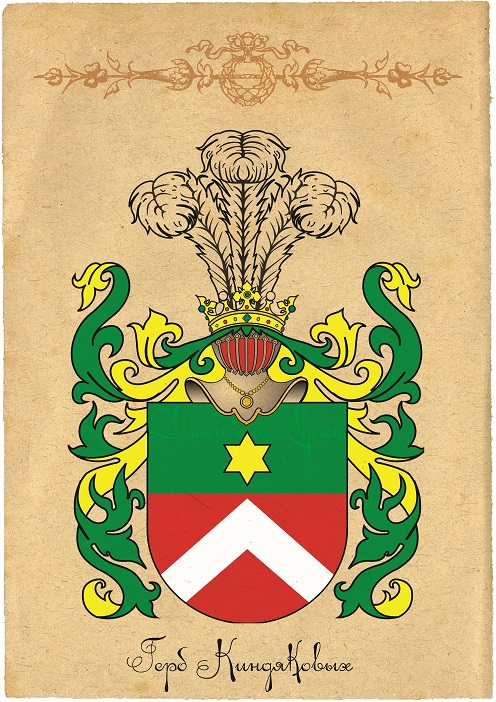 Областное государственное бюджетное учреждение культурыДворец книги – Ульяновская областная научная библиотекаимени В.И. ЛенинаОтдел краеведческой литературы и библиографииА.Н. Блохинцев КиндяковыУльяновск 2017ББК	63.3Б 70© Дворец книги – Ульяновская областная научная библиотека имени В.И. Ленина, 2017 От составителейАлександр Николаевич Блохинцев (1912–1994) – краевед, общественный деятель, Почётный гражданин Ульяновской области, ответственный секретарь Ульяновского областного отделения ВООПИК, посвятивший делу охраны памятников истории и культуры почти 25 лет. Подвижник, прекрасный рассказчик, публицист, А.Н. Блохинцев прочитал десятки лекций по краеведению, охране памятников в школах и учреждениях города Ульяновска. Неоднократно выступал на Краеведческих чтениях во Дворце книги – Ульяновской областной научной библиотеке. Автор книг «И жизни след оставили своей…», «Декабристы–симбиряне», «Симбирск XVIII века», более 100 газетных и журнальных статей. Написанные им книги, статьи, краеведческие исследования представляют большой интерес для всех, интересующихся историей Симбирского-Ульяновского края; они адресованы преподавателям, краеведам, архивным и музейным работникам, аспирантам и студентам. Работы А.Н. Блохинцева специалисты ставят в один ряд с трудами симбирских-ульяновских краеведов: П.Л. Мартынова, В.Н. Поливанова, П.С. Бейсова, С.Л. Сытина, Ж.А. Трофимова.В отделе краеведческой литературы и библиографии Дворца книги – Ульяновской областной научной библиотеки им. В.И. Ленина хранятся две машинописные работы А.Н. Блохинцева. Рукопись «Киндяковы», написанная им в 1983 году, содержит материалы о членах семейства Киндяковых, представителях старинного служилого рода Симбирска. В работе «Изящная и крайне восторженная…», написанной в 1986 году, речь идёт о младшей дочери П.В. Киндякова – Екатерине Петровне Киндяковой. Многие из упоминаемых сведений вошли в книгу А.Н. Блохинцева «И жизни след оставили своей…», но некоторые факты, приводимые в рукописях, в главах книги отражены не были. Данное издание содержит работы А.Н. Блохинцева, представленные в авторской редакции. Примечания к работе «Киндяковы» были выверены, внесены некоторые коррективы. В издании также помещена статья М.М. Савич «Памяти Блохинцева».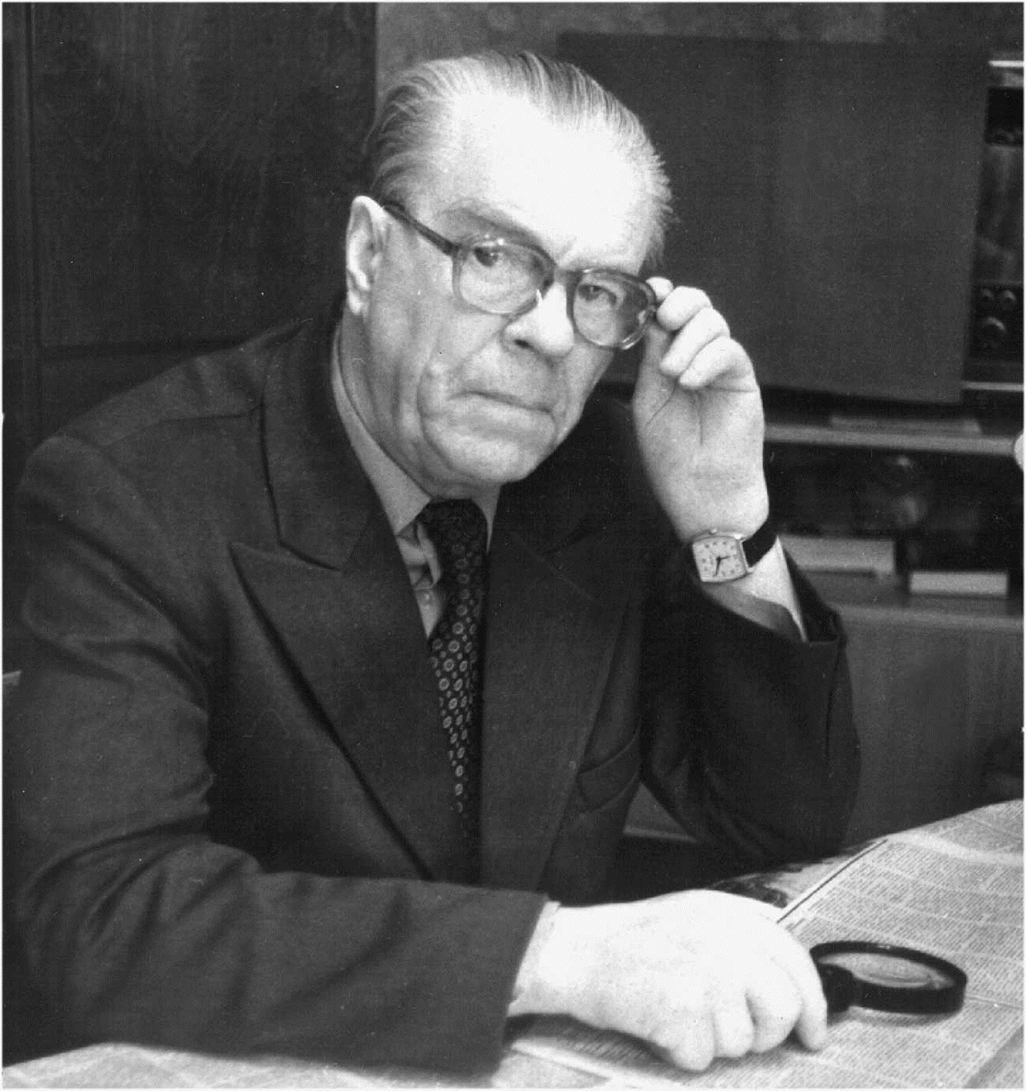 Александр Николаевич Блохинцев(1912–1994)Александр Николаевич Блохинцев (1912–1994)Биографическая справка.Александр Николаевич Блохинцев родился 20 (7) марта 1912 г. в с. Иваньково Алатырского уезда Симбирской губернии в крестьянской семье. В 1914–1929 гг. семья жила в Алатыре, где А.Н. Блохинцев получил школьное образование. В 1932 г. окончил химико-технологический техникум в г. Березники (Пермский край), работал на только что открытом Березниковском химическом комбинате. В 1934–1937 гг. служил в армии. После увольнения в запас работал художником-оформителем в Ленинграде. Большое влияние на его эстетическое и культурное развитие оказало посещение Университета выходного дня, где он имел возможность слушать лекции по литературе и искусству. Участник Великой Отечественной войны. В Ульяновск приехал в 1958 г., работал в обществе «Знание», директором областного отделения Художественного фонда РСФСР. В 1962–1966 гг. возглавлял городское экскурсионное бюро, работу которого поставил на профессиональную научную основу. В эти годы были организованы курсы по подготовке экскурсоводов, Ульяновск превратился в один из туристических центров страны. Александр Николаевич стоял у истоков Ульяновского отделения Всероссийского общества охраны памятников истории и культуры. Много лет он был ответственным секретарём, затем заместителем председателя общества. Организовал работу по составлению свода памятников истории и культуры Ульяновской области, ратовал за их сохранение. Был инициатором и организатором проведения Пушкинских дней в Языково, Ивашевских дней в Ундорах, Огарёвских дней в Проломихе, Гончаровского праздника в Ульяновске. В 1981 г. ему предложили вести цикл передач «Беседы о родном крае» на ульяновском телевидении. Эти передачи были очень популярны, его яркие глубокие выступления приковывали внимание сотен людей. Александр Николаевич прочитал десятки лекций по краеведению и охране памятников в различных учреждениях, организациях, училищах, школах. А.Н. Блохинцев – автор книг и статей по истории симбирского края, опубликованных в местной и центральной печати. В Государственном архиве Ульяновской области хранятся его воспоминания «Жизнь и работа», законченные в 1986 г., дневниковые записи «Хроника пенсионера». Скончался 28 апреля 1994 г. в Ульяновске. Почётный гражданин Ульяновской области (1997).Библиография трудов А.Н. Блохинцева и литературы о нёмОтдельные изданияБлохинцев, А.Н. Декабристы-симбиряне / А.Н. Блохинцев. – Самара ; Ульяновск : Самарское кн. изд-во : Артишок, 2006. – 120 с. Блохинцев, А.Н. И жизни след оставили своей… / А.Н. Блохинцев. – Саратов : Приволж. кн. изд-во, Ульян. отд-ние, 1980. – 223 с. То же: 2-е изд. – Саратов : Приволж. кн. изд-во, Ульян. отд-ние, 1985. – 224 с. То же: очерки. – Ульяновск : Симбирская книга, 1997. – 262 с. Блохинцев, А.Н. Об охране археологических памятников / А.Н. Блохинцев; Ульян. обл. отд-ние Всерос. о-ва охраны памятников ист. и культуры. – Ульяновск, 1973. – 5 с. Блохинцев, А.Н. Симбирск XVIII века : (гравюра по рисунку М.И. Махаева) : материалы для путеводителя по фондам / А.Н. Блохинцев; Ульян. обл. краеведч. музей им. И.А. Гончарова. – Ульяновск : Облтипография, 1974. – 21 с. Публикации А.Н. Блохинцева в сборникахБлохинцев, А.Н. Аржевитинов Иван Семёнович / А.Н. Блохинцев // Ульяновская-Симбирская энциклопедия. Т. 1: А–М. – Ульяновск, 2000. –– С. 38. Блохинцев, А.Н. Бабушка и внучка / А.Н. Блохинцев // Памятники Отечества. – М., 1998. – Вып. 41(5/6) : Века над Венцом. – С. 111–113. Блохинцев, А.Н. Башмаков Флегонт Миронович / А.Н. Блохинцев // Ульяновская-Симбирская энциклопедия : в 2 т. – Ульяновск, 2000. – Т. 1 : А–М. – С. 55–56. Блохинцев, А.Н. Дом в Проломихе / А.Н. Блохинцев // Памятники Отечества. – М., 1998. – Вып. 41(5/6) : Века над Венцом. – С. 141–144. Блохинцев, А.Н. За счастье народа / А.Н. Блохинцев // Комиссары огненных лет : борцы за власть Советов на родине В.И. Ленина. – Ульяновск, 1977. – С. 65–69. Блохинцев, А.Н. Именем ревтрибунала… / А.Н. Блохинцев // Комиссары огненных лет : борцы за власть Советов на родине В.И. Ленина. – Ульяновск, 1977. – С. 108–112. Блохинцев, А.Н. Крестьянская война под предводительством Степана Разина в нашем крае / А.Н. Блохинцев // Календарь знаменательных и памятных дат по Ульяновской области на 1970 год / Обл. б-ка – Дворец книги им. В.И. Ленина, Ульян. обл. краевед. музей им. И.А. Гончарова. – Ульяновск, 1970. – С. 37–39. Блохинцев, А.Н. О работе по сохранению культурных ценностей в первые годы советской власти в Ульяновске и губернии / А.Н. Блохинцев // VI Сытинские чтения : материалы междунар. науч.-практ. конф. «Человек и история: вариации на тему», посвящ. памяти учён. и краеведа С.Л. Сытина / Гос. ист.-мемор. музей-заповедник «Родина В.И. Ленина». – Ульяновск, 2012. – С. 297–309. Блохинцев, А.Н. По страницам месяцеслова / А.Н. Блохинцев // Краеведческие записки. – Ульяновск, 1953. – Вып. 8. – С. 50–59. Блохинцев, А.Н. Председатель ЧК / А.Н. Блохинцев // Комиссары огненных лет : борцы за власть Советов на родине В.И. Ленина. – Ульяновск, 1977. – С. 108–112. Блохинцев, А.Н. Приверженцы вольности / А.Н. Блохинцев // Памятники Отечества. – М., 1998. – Вып. 41(5/6) : Века над Венцом. – С. 94–100. Блохинцев, А.Н. С умыслом на цареубийство / А.Н. Блохинцев // Памятники Отечества. – М., 1998. – Вып. 41(5/6) : Века над Венцом. – С. 118–126. Блохинцев, А.Н. Н.И. Тургенев : к 200-летию со дня рождения / А.Н. Блохинцев // Краеведческие записки. – Ульяновск, 1989. – Вып. 8. – С. 3–9. Блохинцев, А.Н. Цветков Иван Евменьевич / А.Н. Блохинцев // Ульяновская-Симбирская энциклопедия : в 2 т. – Ульяновск, 2004. – Т. 2 : Н–Я. – С. 414. Блохинцев, А.Н. Шибановы / А.Н. Блохинцев // Ульяновская-Симбирская энциклопедия : в 2 т. – Ульяновск, 2004. – Т. 2 : Н–Я. – С. 445. Литература о жизни и деятельности А.Н. БлохинцеваА. Н. Блохинцев : некролог // Народная газета. – 1994. – 29 апр. – С. 3. Блохинцев, А.Н. Жизнь только начиналась : беседа с краеведом А.Н. Блохинцевым / А.Н. Блохинцев ; записала М.М. Савич // Ульяновская правда. – 1992. – 27 июня. – С. 8. Блохинцев, А.Н. «Историю не зачеркнёшь…» : беседа с краеведом А.Н. Блохинцевым / А.Н. Блохинцев ; записал В. Лучников // Ульяновская правда. – 1992. – 21 марта. – С. 8. Блохинцев, А.Н. Моя жизнь в Алатыре : фрагменты воспоминаний известного ульяновского краеведа / А.Н. Блохинцев // Мономах. – 2002. – № 1. – С. 16–18. Блохинцев, А.Н. Эпизоды лет / А.Н. Блохинцев // Народная газета. – 1992. – 22 июня. – С. 5. Бортюк, Л. И жизни след оставил… / Л. Бортюк  // Мономах. – 1997. – №  1. – С. 26. «И жизни след оставили своей…» / подгот. М.М. Савич // Ульяновская правда. – 1994. – 29 окт. – С. 8–9. «И жизни след оставили своей…» : по страницам писем А.Н. Блохинцева к Т.А. Жиркевич и Н.Г. Жиркевич-Подлесских / подгот. Н.Г. Жиркевич-Подлесских // Ульяновская правда. – 1995. – 29 июля. – С. 8. Идрисова, А. Краевед спасал деревья, дома, город / А. Идрисова // Симбирский курьер. – 2002. – 28 марта. – С. 6. Козлов, Ю. Для будущих поколений  / Ю. Козлов // Ульяновский комсомолец. – 1986. – 9 февр. – С. 2. Лет до ста расти! // Народная газета. – 1992. – 20 марта. – С. 4. Мавленкова, Т. Человек, который любил город / Т. Мавленкова // Симбирский курьер. – 1997. – 10 июня. – С. 5. Савич, М.М. Блохинцев Александр Николаевич / М.М. Савич // Ульяновская-Симбирская энциклопедия : в 2 т. – Ульяновск, 2000. – Т. 1 : А–М. – С. 69. Савич, М.М. Памяти Александра Блохинцева / М.М. Савич // Мономах. – 1997. – № 1. – С. 25. Савич, М.М. Памяти Блохинцева / М.М. Савич // Памятники Отечества. – М., 1998. – Вып. 41(5/6) : Века над Венцом. – С. 114. Служить делу // Мономах. – 2003. – № 2. – С. 58–59. Смирнова, Т. «И жизни след оставили своей…» / Т. Смирнова // Ульяновская правда. – 1987. – 22 марта. – С. 3. Человек, спасавший историю // Мономах. – 2012. – № 2. – С. 44–46. Черкесова, Е. Необходим «летучий отряд» / Е. Черкесова // Мономах. – 2009. – № 3. – С. 16–17. Яценко, Н. Стоял у истоков Пушкинского праздника / Н. Яценко // Ульяновская правда. – 1999. – 3 июня. – С. 3. А.Н. БлохинцевКИНДЯКОВЫОпыт обобщения собранных материаловСреди множества широко известных симбирян осталась затенённой и малоизвестной фамилия Киндяковых, которая в работах исследователей Симбирского–Ульяновского края не получила достаточного отражения, в то время как Киндяковы на протяжении конца XVIII и первой половины XIX века, по ряду обстоятельств, представляли немалый интерес.В дореволюционное время в известной книге П.Л. Мартынова «Селения Симбирского уезда» встречается упоминание членов семейства Киндяковых, первым из которых указан канцелярист симбирского воеводского правления Афанасий Киндяков. Затем сын Афанасия – Василий Афанасьевич и дети последнего: Пётр, Павел, Лев и Юлия Киндяковы. Их родовое имение находилось в деревне Киндяковке (Винновка тож) близ Симбирска. О времени возникновения этой деревни сведений нет, также как и не указаны её первовладельцы1.В советские годы Киндяковы нашли значительно заметное и более яркое отражение в статье Т.Г. Снытко на страницах журнала «Вопросы истории» № 9 за 1952 год, в книге Георгия Шторма «Потаённый Радищев» и в интересном документальном романе А. Глумова «На рубеже века».В краеведческой литературе последнего времени Киндяковы впервые показаны в моей статье «Накануне», напечатанной в газете «Ульяновская правда» (5 ноября 1975 г.), а затем в книге «И жизни след оставили своей…» (1980 г.). Но как в первом, так и во втором случае это было лишь частичное, фрагментарное освещение данной темы.Не претендуя на исчерпывающую полноту разработки и освещения темы «Киндяковы», здесь даётся обобщенный, собранный в течение нескольких лет материал о членах семейства Киндяковых, их роли в русском общественном движении конца XVIII века, а также в литературно-общественной обстановке первой половины XIX века. Попутно в некоторой мере затронуты вопросы исторической топографии, связанные с Киндяковыми.В результате проведённого поиска установлено, что Киндяковы принадлежали к старой фамилии служилых дворян, известных с XVI века. Так в 1584 году числился Горяшка Васильев сын Киндяков с поместным окладом в сто четвертей2, то есть в 150 десятин земли. Под 1605 годом встречается Ларка Дмитриев сын Киндяков с поместным окладом в 80 четвертей или 120 десятин3. В 1631 году фигурирует уже Семён Силин сын Киндяков с поместным окладом в 225 десятин земли4.Есть основание полагать, что первовладельцем деревни Киндяковки был Исай Григорьев сын Киндяков, который, видимо, в конце XVII века основал деревню и построил на её южном краю, на высоком плато, большой двухэтажный каменный дом. О времени постройки этого дома, его принадлежности именно к XVII веку, свидетельствует большемерный кирпич (30х15х7). Один из таких кирпичей мне довелось держать в Винновке в 1967 году. По заверениям старожилов Винновки, этот кирпич, как и ряд других, был остатком старого дома Киндяковых. Известно, что большемерный кирпич как строительный материал характерен именно для XVII века. В более позднее время этот материал строители не употребляли.Начиная с Исая, родословная Киндяковых выглядит следующим образом: Исай, его сын Иван, сын последнего Афанасий и его сын Василий Афанасьевич, который имел трёх сыновей и пять дочерей, а именно: Петра, Павла, Льва, Олимпиаду, Юлию, Надежду, Александру, Анастасию5.Прадед Василия Афанасьевича Киндякова – Исай Григорьевич вторым браком был женат на некоей Авдотье Петровне6. Исай Григорьевич подарил своему правнуку Василию Афанасьевичу 40 четвертей (60 десятин) земли, находившейся при селе Ртищева-Каменка Симбирского уезда. Впоследствии эту землю Василий Афанасьевич продал помещице П.М. Мякишевой7.Сын Исая Григорьевича Иван Исаевич Киндяков был канцеляристом Симбирского воеводского правления, о чём свидетельствует факт выписки Иваном Исаевичем квитанции 4 августа 1777 года на полученные деньги за продажу Плотцову «дикопорозжей» земли в деревне Карачаровой Симбирского уезда8.Сын Ивана Исаевича – Афанасий Иванович также был канцеляристом Симбирского воеводского правления. Об этом свидетельствует «Выпись из книги крестьянской отдачи Симбирского уезда, данная Михаилу Яковлеву Чирикову на возвращенных ему беглых людей», исполненная Афанасием Киндяковым. В другом месте этот документ именуется «Подлинной крепостью», которая подписана воеводой Хрущёвым и секретарём Соколовым, а внизу приписано: «Справил Афанасий Кондаков. 1723 г. декабря в 13 день»9. (Искажение фамилии возможно допущено неточным прочтением оригинала, или ошибкой при типографском наборе).Первоначально деревня Киндяковка-Винновка тож называлась «Винный враг» или Винный овраг, что говорит о том, что деревня образовалась при винокурном заведении, располагавшемся в овраге, отчего и сам овраг получил своё название, передав его впоследствии деревне – Винный враг, она же Винновка, она же Киндяковка.В связи с этим уместно изложить любопытный случай, происшедший в Винновке летом 1947 года. В вечернее время стадо коров возвращалось в деревню. При входе в неё шедший со стадом бык несколько отклонился от обычного пути и вдруг провалился. Сбежался народ, быка вызволили из провала, а когда стали рассматривать место, на котором провалился бык, то обнаружили какой-то дымоход, выложенный в земле кирпичом. Кирпичи были закопчённые, что дало повод судить о том, что это был именно дымоход. «Тогда туда вся Винновка сбежалась, говорили, что клад нашли, но клада никакого не было», а был этот загадочный дымоход, о котором никто из старожилов ничего не знал и ничего не мог сказать, почему тут оказался дымоход и для чего, и когда он был сделан.Это место в Винновке находится в самом начале улицы Соловьёва, у трансформаторной будки, северо-восточнее её, между будкой и изгородью огорода, расположенного севернее будки и южнее бывшего большого пруда. Житель Винновки Михаил Васильевич Волынский, рассказавший об этом случае, говорил, что провал быка на этом месте произошёл потому, что ранее там находился бугор, с которого бульдозером «срезали» порядочный слой почвы, переместив её на место бывшего пруда. «Если бы этого не произошло, и если бы бык тогда не провалился, так об этом дымоходе никто бы и не знал».Таким образом, есть основание полагать, что этот скрытый в земле дымоход являлся остатком некогда бывшего винокуренного заведения, прекратившего своё существование, вероятно, в начале XIX века, когда правительством было введено ограничение винокурения частными предпринимателями.Наибольший интерес представляет сын Афанасия – Василий Афанасьевич Киндяков. Он служил в артиллерии и 27 февраля 1767 года вышел в отставку в звании поручика артиллерии. Потом, по-видимому, не сразу после отставки, он служил в гражданской службе. 20 мая 1786 года получил чин коллежского асессора10, затем – чин надворного советника. Был женат на Марии Фёдоровне11. Вторым браком он был женат на Екатерине Петровне, помещице, имевшей крепостных и землю в селе Криуши Симбирского уезда. В 1794 году она была женой Василия Афанасьевича (возможно и ранее). Она встречается потом в документах 1841 года12.По-видимому, Василий Афанасьевич был достаточно просвещённым человеком, так как в 1789 году он был одним из шести в Симбирской губернии и одним из 137 в России подписчиком на новиковское издание «Древней Российской Вивлиофики»13. Есть основание предполагать, что Василий Афанасьевич был членом масонской ложи «Златого венца», основанной И.П. Тургеневым в Симбирске в 1784 году. Правда, в первоначальном списке членов этой ложи фамилия Киндякова не значится. Он стал членом этой ложи видимо несколько позже. К такому убеждению приводит факт постройки довольно капитального здания масонского храма в Винновской роще, то есть на земле, принадлежавшей Василию Афанасьевичу. Этот масонский храм, прекративший существование ещё в 1920-е годы, в ряде краеведческих работ известен как «Киндяковская беседка». Принадлежность Киндякова к масонской ложе говорит о том, что он входил в круг более просвещённых людей симбирского общества. Членами этой ложи были: главный архитектор Симбирского наместничества Иван Петрович Тоскани, известный театрал тех времён Иван Васильевич Жадовский, Семён Владимирович Аржевитинов, женатый на родной сестре И.П. Тургенева – основателя ложи и отца декабриста. Среди «учеников» этой ложи числился и молодой Н.М. Карамзин14. Василий Афанасьевич был радушным и гостеприимным хозяином. Вот как об этом в 1830-х годах писал наш земляк И.И. Пушкарёв: «…виднеется из-за рощи красивый дом владельца Киндяковки, прелестной дачи, куда летнею порою стекаются почти все окружные жители. Там наши Карамзин и Дмитриев, в юности своей, любили приветствовать весну, и почерпали первые вдохновения из чистейшего источника природы, и там лучшее общество находило всегда радушие хозяев, приют истинного удовольствия»15.Через свою первую жену Василий Афанасьевич имел родственные связи с Марией Ивановной Аргамаковой – владелицей села Анненково-Степное Симбирского уезда. Она приходилась двоюродной тёткой А.Н. Радищеву – автору известного «Путешествия из Петербурга в Москву» и она же приходилась тёткой братьям и сёстрам Киндяковым – детям Василия Афанасьевича16. По всей вероятности последним она приходилась двоюродной или троюродной тёткой.Мария Ивановна вышла замуж за Ф.А. Грибоедова и впоследствии стала бабушкой А.С. Грибоедова – автора знаменитого «Горя от ума». Таким образом, через Аргамакову-Грибоедову Киндяковы имели родственные связи и с Радищевыми, и с Грибоедовыми17.22 декабря 1792 года губернский предводитель дворянства подписал грамоту Василию Афанасьевичу, которая свидетельствовала о том, что он, Киндяков, и его род внесены в дворянскую родословную книгу Симбирской губернии18.Василий Афанасьевич был основателем ранее не существовавшей деревни Белый Ключ. В 1811 году он выселил из Киндяковки шесть дворов крестьян и поселил их в семи верстах от своей усадьбы. Туда же он переселил 38 душ крестьян из села Криуши, принадлежавших его второй жене Екатерине Петровне19. В 1813 году Василий Афанасьевич получил право ношения бронзовой медали на Владимирской ленте в память успешного окончания Отечественной войны 1812 года20. Вероятно, этот факт явился свидетельством того, что Василий Афанасьевич принимал участие, видимо, в формировании Симбирского ополчения той войны. Несколько позже встретился другой факт, связанный с Василием Афанасьевичем. Этот факт состоял в том, что надворный советник Ф.С. Посевьев занял у Киндякова 3000 рублей ассигнациями на один год, заложив ему своё имение, находившееся при Нижней Туварме Карсунского уезда. Имение это состояло в 250 десятинах земли. Получилось так, что Посевьев свой долг не вернул, и его имение перешло к Киндякову (ноябрь 1817 г.)21.Далее след Василия Афанасьевича в просмотренных материалах установить не довелось. Предположительно, он умер не позднее 1823 года, так как в этом году вместо него самого в документах фигурируют его наследники. Таким образом, он, видимо, прожил 82–83 года. Долголетие мужчин Киндяковых являлось одной из характерных черт этого рода.Значительно больший интерес представляют сыновья Василия Афанасьевича – Пётр и Павел Киндяковы. Они были активными участниками русского общественного движения конца XVIII века. Что о них было известно в дореволюционной литературе? П.Л. Мартынов в своей книге «Селения Симбирского уезда» (Симбирск, 1903 г.) писал: «Сыновья Василия Афанасьевича, Пётр и Павел Васильевичи Киндяковы, служили, в конце 18-го столетия, в С.-Петербургском драгунском полку и старший из них, Пётр, дослужился до чина генерал-майора, младший же вышел в отставку поручиком. Оба они были замешаны в историю о растрате казённых полковых денег и, по Высочайшему повелению императора Павла, сосланы в Сибирь, но при вступлении на престол Александра I, по общему манифесту, прощены и возвратились в Киндяковку. Обвинение это едва ли было основательно. Они пострадали по навету на них инспектора кавалерии генерала Линденера и шефа их полка князя Мещерского. По возвращении в Россию оба Киндяковы, в 1802 году, подали на Высочайшее Имя прошение о том, что в г. Дорогобуже, где стоял их полк, при их аресте, они отдали свои деньги и вещи, на хранение, генералу Линденеру, Пётр – на 15,750 рублей, Павел – на 10,300 рублей, а по возвращении их, этого имущества не оказалось»22.Мартынов был очень близок к истине, но допустил некоторую неточность. Дело в том, что в Санкт-Петербургском полку служил один Пётр, а Павел приехал к нему из Петербурга «по дороге в Симбирск» и попал в сферу следствия, проводившегося генералом Линденером. А о службе Петра Киндякова в драгунском полку в 1796–1797 гг. и о его друзьях мы узнаём из строго документированного романа А. Глумова «На рубеже века» (М., 1965 г.). Его автор хорошо поработал с архивными источниками и довольно точно перенёс и исторические факты, и содержание отдельных документов в литературную ткань своего романа.И Пётр, и Павел оказались участниками тайного противоправительствен-ного кружка офицеров и чиновников в Смоленской губернии, часть которых находилась в Смоленске, а другая – в Дорогобуже, Вязьме и других местах Смоленской губернии. Расцвет деятельности этого кружка относился к 1797 году. В его состав входили отставной подполковник А.М. Каховский, его брат по матери, подполковник и будущий проконсул Кавказа А.П. Ермолов, полковник П.С. Дехтерев, полковник П.В. Киндяков, отставной поручик П.В. Киндяков и другие. В деятельности кружка принимал участие и Г.А. Каховский, отец будущего декабриста23.В начале 1798 года начались гонения на членов кружка. По доносу был арестован командир Санкт-Петербургского полка П.С. Дехтерев. После этого командование полком принял П.В. Киндяков. Но прошло немного времени, и в Петербурге был получен донос и на Киндякова.В июне 1798 года в Смоленск был послан для расследования генерал Линденер. Он обнаружил подпольный политический кружок в составе тридцати человек. Видную роль в этом кружке играл П.В. Киндяков. О нём в донесении писалось, что, проживая в селе Котлине, близ Дорогобужа, у своей тётки, тамошней помещицы, Пётр Киндяков устраивал у себя на квартире собрания офицеров, «…что брат его, отставной офицер, ходит в якобинском платье, весь в черном, а прочие офицеры, собираясь у полкового командира в шлафроках и халатах, «с вольностью» возлежат на канапе»24.При этом следует заметить, что тёткой, у которой в селе Котлине жил Киндяков, была все та же Мария Ивановна Аргамакова-Грибоедова. Она продала своё имение в с. Анненково-Степное и жила в имении своего покойного мужа Ф.А. Грибоедова, став смоленской помещицей. К тому времени она вторично вышла замуж за полковника Розенберга и, овдовев вновь, перенесла своё внимание и привязанности на племянников – Петра и Павла Киндяковых25.О собраниях на квартире Киндякова Линденер писал: «Вольные, или паче сказать, дерзкие рассуждения о правлении, о налогах, о военной строгости и об образе правления… таковые суждения произносимы были при полковых офицерах. Чтение публичное в своей квартире запрещенных книг, как-то Гельвеция, Монтескье, … развращающие слабые умы и поселяющие дух вольности, хваля французскую республику, их правление, и вольности. И все сие чтение и истолкование были при офицерах… Он (Киндяков) явно в образец другим [сделал] объявление желания своего ехать во Францию»26.Чтобы яснее представить круг интересов П.В. Киндякова, характер читавшихся у него книг, самою атмосферу и настроенность собиравшейся у него компании, напомним, что Гельвеций был выдающимся представителем французского материализма и атеизма XVIII века и одним из идеологов Великой французской революции. Основное произведение Гельвеция «Об уме» Дени Дидро называл «здоровенным ударом дубиной по предрассудкам всех родов». Оно относится к числу блестящих и талантливых произведений философии и атеизма XVIII века, высоко оценённое В.И. Лениным. Эта книга Гельвеция была осуждена во Франции на сожжение за подрыв «основ христианской веры». Зато в борьбе с религиозным мракобесием сегодня французские коммунисты используют тексты Гельвеция, а реакционные философы сегодня же пытаются опровергать его идеи, высказанные более двухсот лет тому назад.Другой, читавшийся у Киндякова автор – Гольбах был крупнейшим представителем французского материализма и атеизма, идеи и произведения которого являются мишенью для нападок и «опровержений» со стороны нынешних прислужников Ватикана. И можно себе представить, насколько взрывоопасны были книги Гельвеция и Гольбаха тогда – двести или почти двести лет тому назад.Чтение запрещённых книг и желание вырваться из душной, гнетущей атмосферы павловской России были лишь штрихами, в известной мере фоном, но не самоцелью участников смоленского кружка. «…деятельность их была направлена «к перемене правления», причем, идея цареубийства прямо обсуждались на заседаниях кружка... читали вслух трагедию Вольтера «Смерть Цезаря» и шумно выражали свое одобрение автору, когда зачитывалась сцена убийства, завершавшаяся словами: «Цезарь был тиран: да погибнет и память его!». «Вот так бы и нашего!» – воскликнул при этом однажды Каховский»27.Перечисляя ряд фамилий кружковцев, Линденер доносил в Петербург: «Все сии штаб- и обер-офицеры соединялись однако ж в единомыслие с полковником Киндяковым и были им руководимы…»28.В поле зрения следствия попал и Павел Киндяков. По поручению брата Петра Павел совершал частые поездки по воинским частям, расположенным в Смоленской губернии. Следователи сделали ему замечание, что его «свидание» с братом затянулось на полгода, однако цели его поездок не выяснили. А вскоре стало известно, что Павел Киндяков в доме своей тётки в имении Котлино сжёг все бумаги, компрометировавшие кружковцев, чем и поставил в тупик следствие. Это сожжение нелегальных материалов Павел произвёл 1 июля 1798 года – на второй день по приезде Линденера в Дорогобуж29.Сохранившиеся следственные материалы и отрывки из переписки между тёткой и племянниками говорят о том, что Мария Ивановна Грибоедова-Розенберг благоволила к братьям Киндяковым. Так, в апреле 1798 года Павел Киндяков писал своей тётушке: «Милая матушка тетушка,… ныне какой-то праздник в полку: просють вас пожаловать…». И в приписке к письму пояснял: «У нас севодни освящение знамен и будет небольшая церемония; приезжайте к нам, милая, обедать, а церемония начнется в 11 часов… Прощайте, целую у вас ручки…»30.Этот короткий отрывок характеризует существовавшую теплоту отношений между тёткой и племянниками. Конечно же, тётушка была хорошо осведомлена об их интересах, замыслах и устремлениях. Она сочувствовала и в определённой мере помогала им, предоставляя свой дом для собраний кружка и хранения «недозволенных» материалов. Известный исследователь Г. Шторм прямо указывает, что Мария Ивановна предоставляла «свой дом под штаб-квартиру участников заговора против Павла I»31.Вместе с тем Мария Ивановна слыла очаровательной красавицей, в которой гости-офицеры подчёркивали такие её качества, как такт, знания, наблюдательность и умение держаться. В неменьшей степени своё восхищение хозяйкой гости переносили и на её великолепную библиотеку, в которой, очень может быть, было и «Путешествие из Петербурга в Москву» её племянника А.Н. Радищева. Таким образом, чисто родственные и земляческие связи тётки и племянников переросли в идейное единство, обретя свой глубокий смысл и значение.В сентябре 1798 года следствие было закончено, и кружок вольнодумцев был разгромлен. Все члены его были арестованы, некоторые из них заключены в тюрьмы, другие отправлены в ссылку. Пётр Киндяков был отстранён от командования полком, арестован, лишён всех прав состояния и сослан на вечное поселение в Сибирь, в далёкий Олёкминск. Павел Киндяков также был арестован, лишён всех прав и сослан на вечное поселение в Тобольск32. Но прошло два с небольшим года. Вне связи с деятельностью кружка смоленских вольнодумцев, в марте 1801 года Павел I был убит, а все репрессированные им люди «помилованы» и возвращены из тюрем и ссылок. Возвратились из Сибири и братья Киндяковы. Они вернулись к себе в Киндяковку.Следует заметить, что во втором издании книги «Родной город Ильича» (с. 14) в немногих строчках, посвящённых братьям Киндяковым, допущены две неточности. Первая из них: «В 1797–1798 годах они были членами группы «приверженцев вольности», возникшей в Смоленске, в доме Киндяковых». Однако следует иметь в виду, что Киндяковы в Смоленске не жили и дома ни в Смоленске, ни в Смоленской губернии не имели. Они бывали в Смоленске лишь короткими наездами у своих друзей и знакомых.Далее в тексте книги: «Павел Киндяков рассказал впоследствии на допросе о поездках на родину, в Симбирск». Ничего подобного не было! Павел Киндяков ни в Смоленске, ни в Смоленской губернии не проживал, и рассказывать о поездках оттуда на родину не мог, так как таких поездок не было. Наоборот, он оказался у брата в Дорогобуже проездом, «по дороге» из Петербурга в Симбирск и был опрошен на следствии о причинах задержки его «короткого» визита к брату, затянувшемуся на полгода. Вот так моя статья «Накануне», опубликованная в «Ульяновской правде» (5 ноября 1975 г.) оказалась отражённой в книге «Родной город Ильича» с выдумками и нелепостями.Но вернёмся к возвратившимся из Сибири братьям Киндяковым. Они возвратились в Киндяковку, где проживал их отец и их младший брат – отставной майор артиллерии Лев Васильевич. Как сложилась его судьба?Лев Васильевич родился, предположительно, в 1772 году. Воспитывался он во 2-м кадетском корпусе, из которого выпущен в 1790 году юнкером. В 1794 году он стал подпоручиком, а в 1796 году – поручиком. В этом же 1796 году он был участником шведского похода на гребном флоте и принимал участие в осаде Дербента, где, видимо, проявил себя храбрым боевым офицером, так как в начале 1797 года он стал штабс-капитаном и в том же году получил звание капитана.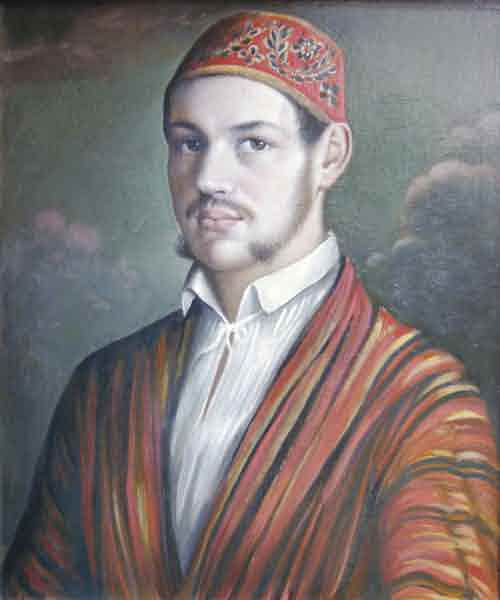 В 1798 году Лев Киндяков служил в Петербурге, и там произошло следующее: «До императора Павла дошло, что капитан гвардейской артиллерии Л.В. Киндяков ведет сильную азартную игру. При одном из утренних рапортов, государь приказал Аплечееву тотчас взять Киндякова и оправить в Сибирь. Киндяков был искренним приятелем и даже другом Аплечеева, а потому Аплечеев решился его спасти. Выходя из дворца, Аплечеев вырвал листок из своей записной книжки и, написав на нем карандашом: «в ту же минуту уезжай из Петербурга», послал эту записочку к Киндякову с вестовым…»33.По всей вероятности Лев выполнил указание своего друга Аплечеева – полицмейстера Петербурга и сумел вовремя исчезнуть из столицы в Киндяковку, что и спасло его от сибирской ссылки. Знал ли Лев о судьбе своих старших братьев, об их ссылке в Сибирь? Да, знал. Об этом свидетельствует его перехваченное письмо, адресованное Владимиру Дехтереву – брату бывшего командира Санкт-Петербургского драгунского полка П.С. Дехтерева, близкого друга Петра Киндякова.В 1798 году Лев Киндяков вышел в отставку, а по возвращении братьев из Сибири, он в 1802 году опять поступил на службу, но в сентябре 1803 года вторично вышел в отставку с правом ношения мундира майора артиллерии. Видимо весь смысл вторичного его поступления на службу заключался в том, чтобы получить следующий чин и почётный выход в отставку.А что с Петром Васильевичем? По всей вероятности он также вступил в военную службу и, получив звание генерал-майора, вышел в отставку, после чего жил в Киндяковке. Этот период его жизни прослеживается слабо. Встречаются лишь отдельные разрозненные факты. Так, например, 25 февраля 1808 года генерал-майор и кавалер Пётр Киндяков, его младший брат майор артиллерии Лев Киндяков, майор князь Дмитрий Васильевич Голицын и подпоручик Павел Микулин были свидетелями при заключении купчей на продажу В.И. Числовским 12 десятин земли в селе Ерыкле Семёну Владимировичу Аржевитинову – члену симбирской масонской ложи и зятю недавно умершего И.П. Тургенева. Покупка была небольшая, она стоила всего 700 рублей ассигнациями34, казалось бы, что она не заслуживала столь представительного свидетельства. Вероятно, это было связано с тем, что компания друзей и знакомых, собравшаяся по другой, более интересной причине, заодно, по ходу пирушки, оформила эту незначительную покупку.Другой случай – 18 сентября 1808 года Пётр Киндяков продал княгине М.И. Долгорукой имение из восьми душ крестьян со строением и землёй в полторы десятины за 1595 рублей35, купленное им с торгов незадолго до этого.12 декабря 1809 года в Симбирске проходило торжество открытия только что созданной гимназии. На этом торжественном акте одним из четырёх генералов присутствовал и Пётр Киндяков «с фамилией»36, то есть со своей семьёй, состоявшей тогда из его жены и двух маленьких дочек, одной из которых было шесть, а другой – четыре  года. И, наконец, ещё один эпизод. В 1815 году Пётр Киндяков купил у статского советника И.И. Репьёва имение в селе Кашинка Покровской волости Симбирского уезда в составе 48 крестьянских дворов и 1466 десятин земли.Но время шло, дочери подрастали, приближалось время их выданья замуж, а где это лучше сделать, как не в Москве – на всероссийской ярмарке невест. Да, видимо, и супруга Петра Васильевича Александра Васильевна не смогла как следует вписаться в круг симбирского общества, и Пётр Васильевич решил перебраться в Москву. Когда это произошло – установить не удалось. Во всяком случае, первое время семейство Киндяковых жило в наёмных домах, а в 1825 году приобрело собственный дом в самом фешенебельном районе Москвы, на Большой Дмитровке. Купчая от 13 мая 1825 года на покупку этого дома гласила: «Майор князь Николай Васильевич Голицын продал генерал-майору и кавалеру Петру Васильевичу Киндякову и наследникам его крепостной свой каменный дом на белой земле, в котором главный корпус и на правой стороне флигель внутри не отделаны, со всяким при нем каменным жилым и нежилым строением, доставшийся мне по наследству в 1810 году после покойного брата родного, капитан-лейтенанта князя Бориса Васильевича Голицына, состоявший под № Б, 123, а ныне – 107, в приходе святого великомученика Георгия, что на Большой Дмитровке улице, а в межах оный двор состоит с домом с правой стороны генерал-майора Константина Марковича Полторацкого, с левой стороны – переулком Спасским, а позади – казенная земля Петровского театра (за 80000 руб. ассигнациями»)37.Это был один из старых домов Москвы. В 1733 году он принадлежал И.Ф. Шереметевой, урождённой княгине Ромодановской. В 1765 году его владелицей была В.П. Шереметева, а в 1769 году – её муж генерал-майор князь М.М. Голицын. С тех пор этот дом находился во владении князей Голицыных38. Видимо, после пожара 1812 года дом остался неотделанным, в таком состоянии его купили Киндяковы, что оговорено в тексте купчей, да и стоимость его была невысокой, что тоже говорит о нежилом его состоянии. Но прошло время, и дом стал одним из лучших в Москве. Этот дом в перестроенном виде сохранился до наших дней. Он расположен на Пушкинской улице (бывш. Большая Дмитровка) № 4, напротив Дома Союзов.Вера Ивановна Бухарина, в замужестве Анненкова, в своих французских записках описывала трудную пору московской осени 1830 года, когда эпидемия холеры мало-помалу закончилась, и возобновилось обычное времяпрепровождение московского общества. «Два гостеприимных дома взяли на себя, – пишет она, – миссию оживлять Москву и собирать лучший цвет общества – это были дом Пашковых и дом Киндяковых… Я находила большое удовольствие в этих собраниях… и свела близкое знакомство с двумя молодыми девушками, каждая из которых украшала собою свой дом... В доме Киндяковых – очень любимая мною младшая дочь Екатерина, изящная и крайне восторженная. Она любила одного человека (Ивана Путяту), но его мать запретила ему жениться, и тогда она вышла замуж за поверенного своей любви – Александра Раевского, прожила с «Демоном Пушкина» очень недолго и умерла, родив ему дочь, на которую отец перенес всю привязанность…»39.В Госархиве Ульяновской области я встретил восемь писем этой «изящной и крайне восторженной» Екатерины Киндяковой. Они относятся к 1830–1834 годам, написаны по-французски и адресованы своему кузену А.Л. Киндякову. Написаны они тонким, свободным и, я бы сказал, изящным почерком. Так мог писать человек духовно развитый, прошедший большую выучку, для которого владение пером было привычным и лёгким занятием. Заметно, что с годами менялся несколько почерк.Я обратился к директору Госархива А.Ф. Варламовой с просьбой о переводе этих писем на русский язык. Мне обещали это, но пришлось ждать примерно полгода, после чего я получил их русский текст. Через эти письма удалось установить старших сестёр Киндяковых и их мужей, а также тётку сестёр Киндяковых – поэтессу Е.А. Тимашеву и круг друзей и знакомых дома Киндяковых, среди которых была и поэтесса Е.П. Сушкова – будущая графиня Додо Ростопчина.Старшая из сестёр Киндяковых – Мария родилась в 1803 году. Она вышла замуж за Сергея Дмитриевича Полторацкого – человека весьма примечательного. Это близкий друг Пушкина, библиофил и библиограф, первый пропагандист пушкинских произведений во Франции, сотрудник прогрессивного парижского журнала «Ревью Энциклопедик». Ещё не будучи лично знакомым с поэтом, Полторацкий в 1821 году опубликовал в этом журнале заметку об оде «Вольность», «полной одушевленной поэзии и возвышенных идей», как он писал, и о стихотворении «Деревня», в которой, по его словам, «поэт скобит о печальных последствиях рабства и варварства, высказывая надежду на то, что заря свободы воссияет и для его родины».В результате публикации этой заметки Полторацкий в начале 1823 года был уволен со службы и выслан под надзор полиции в своё имение Авчурино, находившееся близ Калуги40.На протяжении десяти лет сотрудничества в «Ревью Энциклопедик» Полторацкий опубликовал на его страницах более ста корреспонденций из России. Среди них статья и заметки о внутренней жизни страны, о крепостном праве, о декабристах, многочисленные рецензии на произведения Державина, Крылова, Жуковского, Баратынского, Веневитинова и др. Более того, Полторацкий финансировал близкий по духу парижский журнал, переводя его издателю ежегодно от восьми до пятнадцати тысяч франков. Впоследствии решением французского правительства «Ревью Энциклопедик» был закрыт за свою прогрессивность и оппозиционность к правительству.Позже Полторацкий становится сотрудником Герцена и Огарёва. Он был первым из русских, давших свой положительный отзыв на первый выпуск «Полярной звезды». Он систематически посылал в Лондон Герцену «запрещенные в России издания и списки неизданных стихотворений Пушкина»41.Полторацкий ревностно собирал и изучал все произведения Пушкина, в том числе. и его бесцензурные стихи и эпиграммы, и был для своего времени лучшим знатоком и комментатором творчества поэта, оберегая его поэтическое наследие от различных искажений и вкраплений в него произведений других поэтов или неверных пониманий и истолкований его произведений.С Пушкиным его связывало и то, что он был двоюродным братом двух Анн, небезразличных для поэта, – Анны Алексеевны Олениной, в которую был влюблён Пушкин, написавший ей стихи: Я Вас любил; любовь ещё, быть может,В душе моей угасла не совсем…и Анны Петровны Керн, с которой связано не только увлечение поэта, но и создание одного из шедевров мировой любовной поэзии:Я помню чудное мгновенье:Передо мной явилась ты,Как мимолётное виденье,Как гений чистой красоты…Таким образом, через С.Д. Полторацкого Киндяковы состояли в родстве и с Олениными, и с А.П. Керн. По условиям жизни того времени эта степень родства была достаточно близкой. А.П. Керн – урождённая Полторацкая, выросла в доме своей тётки Олениной, урождённой Полторацкой, и именно там Пушкин в 1819 году впервые её увидел. Дом президента Академии художеств и директора Публичной библиотеки А.Н. Оленина был одним из центров научной и художественной интеллигенции столицы, где собирался лучший цвет общества и где бывали декабристы. И, естественно, что С.Д. и М.П. Полторацкие, проживая в Петербурге, были посетителями дома Олениных и дома генерала Е.Ф. Керн – мужа Анны Петровны, а она в свои приезды в Москву не могла не бывать в доме Киндяковых, стоявшем рядом с домом К.М. Полторацкого – другого близкого родственника двух Анн, Анны Петровны и Анны Алексеевны.Мы останавливаем внимание на этих деталях потому, что это был круг людей Пушкина, мир его окружения, к которому имели отношение и симбиряне Киндяковы.Пушкин очень тепло относился к Полторацкому, дарил ему только что выходившие издания своих произведений и, зная о библиографических увлечениях друга, подарил ему редкий комплект «Санкт-Петербургских ведомостей» за 1769–1773 годы. Они часто встречались друг с другом. Так, 19 февраля 1827 года Пушкин, Полторацкий и известный польский поэт Мицкевич присутствовали на вечере у Н.А. Полевого. О теплоте отношений поэта к Полторацкому говорит очень короткая, но выразительная записка Пушкина от 25 марта 1829 года, в которой он писал: «Ты совершенно забыл меня, мой милый».Представляет интерес и Мария Петровна Полторацкая-Киндякова. Однажды искусствовед Н.А. Агафонова, зная, что я занимаюсь изучением Киндяковых и Полторацких, спросила меня – где жили Полторацкие? Я ответил. Тогда она задала мне другой вопрос: как звали жену Полторацкого и умела ли она рисовать? Я назвал её имя и сказал, что она была художницей. На мой вопрос, чем вызван её интерес к Полторацким, она сказала, что в Художественном музее Ульяновска есть акварель, изображающая гостиную богатого дома. В ней изображены три женщины и один мужчина в восточном халате. Эта работа датирована 1851 г., С.-Петербург и подписана по-латински «М. Полторацкая». На мой вопрос, как выглядит изображённый там мужчина, Агафонова дала его описание. Я тут же раскрыл том «Литературного наследства» и, показывая портрет С.Д. Полторацкого, спросил её, не похож ли тот мужчина на изображённого в книге. Н.А. Агафонова, удивлённо всплеснув руками, воскликнула: «Надо же!» Оказалось, что в Художественном музее имеется литографированный портрет С.Д. Полторацкого, точно такой же, как и воспроизведённый в томе «Литературного наследства». Так в течение пяти минут оказались атрибутированными сразу две работы в собрании Художественного музея, считавшиеся ранее неизвестными42.В экспозиции I-го зала Московского музея А.С. Пушкина я увидел развёрнутую книгу, на одной странице которой литография портрета С.А. Соболевского, сделанная по акварели М. Полторацкой в 1844 году. Вот ещё одно свидетельство как художественных потенций М.П. Полторацкой, так и её близости к пушкинскому окружению.Отлично зная и высоко ценя художественные способности своей супруги, С.Д. Полторацкий задумал издать в Париже «Кавказского пленника» Пушкина с иллюстрациями, выполненными Марией Петровной, но это намерение осталось неосуществлённым43.Екатерина Киндякова в письме к своему кузену А.Л. Киндякову 9 сентября 1831 года писала: «…три дня тому назад мы получили письмо от Мари, которая пишет, что они хотят вернуться в Россию и к 1-му января будут в Москве… Лишь бы эта новость не была ложной, и ее муж не обманул бы ее, как он это делал уже много раз…»44.Здесь речь идёт о письме М.П. Полторацкой из Франции, и её желании возвратиться домой. Что же касается «обмана», то без него не обошлось. Уехав с семьёй во Францию весной 1830 года, Полторацкий возвратился с ней лишь в мае 1832 года, и из Парижа – прямо в родовое Авчурино45. Впоследствии муж и жена Полторацкие не раз выезжали во Францию.8 февраля 1833 года в письме к тому же адресату Е. Киндякова писала о художественных занятиях своих и сестры Марии Петровны: «Я думаю, еще при Вас Мари начала портрет Николая Пашкова. Она еще его не закончила и он продолжает приходить к нам два или три раза в неделю, чтобы позировать. Я принялась за портрет Полины. Она приходит позировать в один и тот же день и у нас настоящая художественная мастерская. Если Вы хотите знать, что стало с портретом, который писали Вы, я Вам скажу, что Мари взялась его закончить, но, так как я ненавижу позировать, он подвигается очень медленно и до сего времени он совсем не похож»46.Николай Пашков – брат А.В. Пашкова, мужа средней из сестёр Киндяковых Елизаветы, а Полина, с которой писался портрет – это известная и замечательная певица Полина Бартенева.В Ульяновском художественном музее хранится портрет молодого человека в восточном халате и в феске47.  Н.А. Агафонова атрибутировала его как портрет Льва Васильевича Киндякова, с чем согласиться никак нельзя, потому что этот портрет отнесён специалистами к 1820-м годам, когда Льву Васильевичу было уже за 60 лет. Скорее всего, на этом портрете изображён сын Льва Васильевича – Александр Львович, и возможно, что автором портрета была Мария Петровна Полторацкая, а молодой человек, изображённый на портрете, похож на того, который изображён на акварели её же работы, датированной 1851 годом.Судя по её работам, Мария Петровна работала довольно профессионально для любителя. Одарённая от природы, она, видимо, с детских лет занималась рисованием и живописью под квалифицированным руководством, а живя в Петербурге, она могла посещать, и, видимо, посещала так называемые рисовальные классы, где было специальное женское отделение и преподаватели по рисунку и живописи.Имеются сведения о том, что в 1851 году в Париже были изданы письма М.П. Полторацкой, которые могут представлять немалый интерес, поскольку их автор имела встречи и общение с рядом интересных лиц своего времени.Впоследствии случилось так, что С.Д. Полторацкий оставил супругу, связав жизнь с другой избранницей своего сердца – англичанкой Элен-Саррой-Саути.Средней из сестёр Киндяковых была Елизавета Петровна. Вскоре по приезде из Симбирска в Москву, она завоевала симпатии московского общества и приобрела репутацию одной из первых красавиц столицы. В 1824 году, в свои девятнадцать лет, она была выдана за князя Лобанова-Ростовского. Брак сложился неудачно, был расторгнут, и в 1828 году она вторично вышла замуж за Александра Васильевича Пашкова – участника Отечественной войны 1812 года, в свои двадцать четыре года он был уже полковником лейб-гвардии гусарского полка. Впоследствии он получил звание генерал-майора. Но главное в том, что это тоже человек пушкинского окружения, он встречался с поэтом А.С. Пушкиным. Но главное не в муже, а в самой Елизавете, ставшей одной из привлекательных личностей в московских литературных кругах. В числе симпатизировавших ей были близкие друзья и знакомые Пушкина – поэт П.А. Вяземский, писатель и переводчик, член Академии наук А.С. Норов, поэтесса Е.П. Ростопчина, историк и литератор А.И. Тургенев и ряд других.Елизавета Петровна, а её звали просто Лиза Пашкова, была тем приятным и очаровательным членом общества, общения с которым люди искали, и встречи с нею для них были потребностью. П.А. Вяземский в стихотворении «Запретная роза», посвящённом Лизе, писал о ней:Прелестный цвет, душистый, ненаглядный, Московских роз царица и краса!..А Пушкин в письме к Вяземскому спрашивал: «Что наши? Что запретная Роза?» (так называли Лизу в тесном кругу её близкие знакомые).В переписке А.Я. Булгакова, П.А. Вяземского, А.И. Тургенева и А.С. Норова часто упоминается наша симбирянка. Так, например, 11 января 1832 года Тургенев писал Вяземскому: «Поцелуй ручку или что можешь милой Елизавете Петровне Пашковой». Через неделю Вяземский отвечал Тургеневу: «…к сожалению моему, почти вовсе не вижу Елизаветы Петровны»48. Уехав за границу, Тургенев не перестаёт донимать Вяземского вопросами о приятельнице. В ответ Вяземский писал из Петербурга: «В Москве все идет по-старому, Пашковы и Киндяковы монопольствуют. Получаю иногда письма от Лизы Пашковой и Норова, все о тебе спрашивают…»49.Как монопольствовали, в частности, Киндяковы, свидетельствовал известный московский почт-директор А.Я. Булгаков, близкий к литературным кругам и постоянный гость Киндяковых. В своём письме к дочери, в замужестве Долгорукой, он писал: «Вчера была бездна народу у Киндяковых»50. В другом письме тому же адресату он писал: «Только что вернулся с бала у Киндяковых, который был прекрасен, были исключительно танцы, было оживлено, множество кавалеров, 3 адьютанта Государя, Протасов, Барятинский и Долгорукий, Пруссия, Австрийцы, Саксонцы и т.д. Княгиня Юсупова чуть не плакала, что тебя не было»51.И как, читая эти строки, не вспомнить восьмую главу «Евгения Онегина»:Тут был, однако, цвет столицы,И знать, и моды образцы, Везде встречаемые лица, Необходимые глупцы;Тут были дамы пожилыеВ чепцах и в розах, с виду злые; Тут было несколько девиц, Не улыбающихся лиц;Тут был посланник, говорившийО государственных делах; Тут был в душистых сединахСтарик, по-старому шутливый: Отменно тонко и умно, Что нынче несколько смешно.Выше цитированные письма А.Я. Булгакова, относившиеся к февралю 1834 года, говорили о том, что и в том году дом Киндяковых не переставал быть одним из центров светской жизни Москвы, каким он был, по словам В.И. Бухариной, осенью 1830 года.Конечно, в этой бездне народа было немало великосветской шелухи и дряни, но бывали и интересные и содержательные люди. Так тот же Булгаков в письме к дочери 6 марта 1834 года писал: «Сегодня вечером я был у Киндяковых… видел я там Тимашеву, были Бартенев и Ермолов»52.Ю.Н. Бартенев – один из знакомых Пушкина и Вяземского, неоднократно встречавшийся и совместно проводивший с ними время. О Бартеневе Вяземский отзывался как об умном и великом чудаке. А Ермолов – это знаменитый Алексей Петрович Ермолов – старый сослуживец П.В. Киндякова, член кружка смоленских вольнодумцев, сидевший в Алексеевском равелине Петропавловской крепости по смоленскому делу, он же – сподвижник А.В. Суворова и М.И. Кутузова, один из активных участников войны 1812 года. В 1816–1827 годах Ермолов был главнокомандующим на Кавказе и близким к декабристам. Боявшийся и ненавидевший его Николай I сместил его с поста главнокомандующего и Ермолов, находившийся в опале, был гостем Киндяковых.Примечательна и Екатерина Александровна Тимашева – московская красавица и поэтесса, чьи физические данные намного превосходили её поэтические возможности. Она была завсегдатаем в домах Пашковых и Киндяковых и приходилась тёткой (видимо троюродной) сёстрам Киндяковым и поэтому её частое общение с их семьями было естественным.Вместе с тем салон Е.А. Тимашевой посещали и Пушкин, и Вяземский, и Баратынский, и Языков. Они бывали у неё и писали ей свои стихотворные посвящения. Но поэтические опыты Тимашевой, как и она сама, встречались Киндяковыми более чем сдержанно. Об этом свидетельствует письмо Екатерины Киндяковой к её кузену А.Л. Киндякову от 12 июня 1832 года. Вот часть этого письма: «Вы меня называете женщиной-поэтом. Знаете ли Вы, что это значит почти оскорбить меня, и если в пятнадцать лет я забавлялась писанием нескольких стихов, я уверяю Вас, что в девятнадцать я не нахожу ничего более смешного, чем прослыть остроумной женщиной. Я прошу Вас поверить, что уже довольно долгое время мне не приходит в голову сложить хотя бы одно стихотворение. И мне кажется, что только великое превосходство таланта может заставить женщину писать и особенно печататься. Можно, конечно, иногда сделать попытку, но признайтесь, что только в двадцать лет возвышенное воображение, очаровательное лицо, великолепные черные глаза и огромная любезность могут заставить простить Додо Сушковой прекрасные стихи, которые она сочиняет с удивительной легкостью и, конечно, гораздо лучше, чем тетушка Тимашева.И Вы тоже, Вы не любите эту бедную тетушку. Она между тем убеждена, я думаю, в обратном: это еще одна из ее иллюзий, которую она утратит, как и все другие. Признаюсь, я ее тоже не люблю, но в настоящее время она вызывает жалость.Она, всегда окруженная обожателями, она, целиком предававшаяся этому, становится более рассудительной, изображает в силу необходимости добродетель, реже выезжает в свет и больше занимается своими детьми. Но, по правде говоря, я убеждена, что ее пристрастие к уединению продлится только до тех пор, пока она чувствует себя покинутой. Довольно гадко с моей стороны говорить плохо о бедной тетушке, которая занята лишь тем, что обожает нас и льстит нам все эти три месяца…»53.Упомянутая здесь Додо Сушкова это Евдокия Петровна Сушкова – поэтесса, близкая подруга Екатерины Киндяковой и её дальняя родственница. Впоследствии она приобрела широкую известность как графиня Ростопчина. Таким образом, русская литература была не только известна Киндяковым, но была и сродни этой семье. А сама семья была частицей той среды, которая питала и оживляла московское общество 30-х годов прошлого века.Частой посетительницей дома Киндяковых была известная певица первой половины XIX века Полина (Прасковья) Арсеньевна Бартенева, та самая Полина – ученица М.И. Глинки, впоследствии фрейлина, ограждавшая своего учителя от унижения в придворном и великосветском кругу и пропагандировавшая его музыкальные произведения. Выше мы уже видели, что в доме Киндяковых с неё писали портрет. Полина была лишь на год старше Екатерины Киндяковой. Они были подругами.В Ульяновском областном Госархиве довелось встретить письма Екатерины Александровны Тимашевой, написанные по-французски и адресованные А.Л. Киндякову. В ожидании текста перевода этих писем я предвкушал удовольствие от предстоявшей встречи с письмами поэтессы, встречавшейся со знаменитостями русской литературы первой половины XIX века. Но не тут-то было. Автором этих писем оказалась Екатерина Александровна – вторая Тимашева, урождённая Пашкова. Она была дочерью Елизаветы Петровны Пашковой-Киндяковой, и когда ей пришла пора, она вышла замуж за сына поэтессы – Александра Егоровича Тимашева, ставшего впоследствии шефом жандармов, а затем министром внутренних дел, увековеченным А.К. Толстым в его едкой, и ироничной «Истории государства Российского от Гостомысла до Тимашева». В этой «Истории» Толстой писал:Увидя, что всё хужеИдут у нас дела,Зело изрядна мужаГосподь нам ниспосла.На утешенье нашеНам, аки свет зари,Свой лик яви Тимашев –Порядок водвори.Но, естественно, как оказалось потом, и Тимашев не смог водворить порядка на родной земле. Итак, этот А.Е. Тимашев был зятем Елизаветы Петровны Пашковой-Киндяковой. А.Я. Булгаков, говоря о ней, в письме к дочери 25 июля 1835 года писал: «Лиза, говоря о том, о другом, передала мне один разговор, бывший у нее с Государем. У нас, сказала она, Е. В., будет эмиграция хорошеньких женщин. «Как так?» – Да, многие, В. В., едут в чужие края. – «Кто же?» – Да вот графиня Пушкина, графиня Ростопчина, Ольга Долгорукая. – «Про остальных не знаю, что же касается Ольги Долгорукой, не пущу ея…»54.В другом письме Булгаков сообщил, что у Пашковых был бал, на котором присутствовал император, и Лиза Пашкова вместе с другими светскими дамами участвовала в «живых картинах», которые были там поставлены. Таким образом, мы имеем свидетельство того, что Е.П. Пашкова не только вращалась в придворном кругу, но имела встречи и беседы с императором. Но прошло два, с небольшим, года и эта «одна из хорошеньких женщин» так же собиралась в чужие края. А.И. Тургенев в письме к А.Н. Булгакову из Парижа в октябре 1837 года писал: «Мы ожидаем и Лизу Пашкову»55. Надо полагать, что это был не первый и не единственный  выезд Е.П. Пашковой в «чужие края». Но жила она недолго. В 1854 году, в возрасте сорока девяти лет, её не стало.А.Я. Булгаков – этот полуфранцуз-полурусский, московский почт-дирек-тор, оказался своего рода летописцем светской хроники Москвы и, в том числе, летописцем дома Киндяковых. В его письмах есть немало сведений о Киндяковых и вот одно из них. 7 октября 1835 года в письме к дочери он писал: «Был я у Киндяковой, которая позвала меня слушать Михаила Орлова; он прочел отрывок из своего описания капитуляции Парижа, которую он заключил с маршалом Мармоном по приказанию императора Александра. Это очень интересно; но я нахожу, что он слишком переполнил это описание соображениями и рассуждениями, не относящимися к предмету; слишком много тут поэзии, подчас это даже проповедь»56.Сообщение интересное. М.Ф. Орлов, подписавший капитуляцию Парижа, ставший потом одним из активных декабристов и избежавший суровых кар лишь только благодаря заступничеству своего брата – шефа жандармов А.Ф. Орлова, был близким к семье Киндяковых. Вероятно, эта близость двух либералов – смоленского вольнодумца Петра Киндякова и декабриста Михаила Орлова явилась следствием их общих идейных стремлений и оппозиционной настроенности к существовавшему самодержавию – крепостническому строю. В описываемый момент – в сентябре 1835 года, Петра Киндякова уже не было. К тому времени он умер, но его единомышленник оставался другом семьи умершего и посещал её. Более того, М.Ф. Орлов был женат на Екатерине Николаевне Раевской – родной сестре А.Н. Раевского, женатого на Екатерине Петровне Киндяковой. Таким образом, с одной стороны, идейные связи, а с другой, родство сближали М.Ф. Орлова с Киндяковыми.Но вернёмся к «изящной и крайне восторженной» Екатерине Киндяковой. Выше из записок В.И. Бухариной мы знаем, что Екатерина была влюблена в Ивана Путяту, но его мать не разрешила ему жениться на Киндяковой. Екатерина тяжело перенесла этот удар. Об этом говорит отрывок из её писем от 12 сентября 1833 года: «Вот мы и переехали в Москву. Я не могу передать Вам грусть, которую мы испытываем, оказавшись в этом огромном доме, где вдохнули воздух с оттенком стеснения и скуки. Как я жалею, особенно я, наше дорогое Петровское и жизнь, которую мы там провели… На одно мгновение у меня была уверенность, что все кончится согласно моим желаниям, что мне позволят быть счастливой по-своему, и затем вдруг, когда я меньше всего этого ожидала, все изменилось… Чтобы отдалить меня от Путяты и развлечь меня в тоже время, мама хочет, чтобы мы провели несколько недель в Авчурино. Я до сих пор думала, что это только воздушный замок и не беспокоилась, но кажется, что мама придерживается этого серьезно… Я Вам скажу, что была вынуждена несколько раз прерывать это письмо потому, что не могла видеть сквозь слезы… Здесь нет ничего, кроме лица Авдотьи, которая подобно домашней инквизиции, рыскает вокруг тебя, чтобы перехватить слово, взгляд, слезу, которую хотелось бы скрыть. Достаточно ее лица, чтобы начать питать отвращение и к Москве, и к нашему дому. Прощайте, целую Вас от всего сердца…»57.Так Екатерина писала своему кузену А.Л. Киндякову. Как видим – письмо отражает тяжёлые переживания Екатерины, рождённые разрывом с Путятой. Её состояние было настолько тяжёлым, что к ней была приставлена «домашняя инквизиция», следившая за каждым её шагом и взглядом. Петровское – это подмосковное село, где Киндяковы проводили летнее время. Осталось неизвестным, уезжали ли Киндяковы в имение С.Д. Полторацкого Авчурино. Во всяком случае, душевный надлом Екатерины имел затяжную форму. Об этом свидетельствует её письмо от 6 декабря 1833 года тому же адресату. Вот фрагмент этого письма: «Я не скажу Вам, как я опечалена. Зачем? Мы едем в Петербург в январе. Это путешествие совершается для того, чтобы развлечь меня. Я хочу, чтобы это им удалось, но не думаю, что это будет действенным средством… Одной только мысли о том, что придется продолжительное время встречаться с семьей Лизы, настолько полной высокомерия и мелким тщеславием, было бы достаточным для меня, чтобы возненавидеть пребывание в Петербурге… Но в силу того, что это считают необходимым, я подчиняюсь безропотно. Наша семья теперь очень многочисленна. Кроме Лизы и Александра у нас здесь Сергей и Мари, которые приехали несколько дней тому назад… Во время пребывания здесь императора, был праздник у принцессы Дмитры, на котором Мари руководила живыми картинами…»58.Итак, чтобы развлечь Екатерину, Киндяковы собираются в Петербург. Видимо. с той же целью в Москву прибыли её сёстры с их мужьями, и Пашковы, и Полторацкие в Москве, где светская жизнь продолжается, и Мария Полторацкая как художница, выполняла ответственную роль постановщика живых картин на бале в присутствии императора.Следует заметить, что разрыв с И. Путятой и острые переживания Екатерины породили соответствующий отзвук в светских кругах. Но время шло, и постепенно разные толки и пересуды стали утихать, но лишь для того, чтобы возобновиться с новой силой. 27 октября 1834 года Булгаков писал своей дочери Ольге: «История с Канишь-Катишь возобновилась, она приехала вчера с Серг. П. без сестры, и вампир уже завладел ею, старается ей очернить Путяту, которого упрекал через сестру за то, что тот показал письма Катиши и что написал ей. Какое мне дело до вашей любви, до вашего переменчивого настроения, хочу, чтобы вы за меня вышли замуж, вот и все; одним словом, это нескончаемый шум, и припомни, что я тебе говорю, все это кончится плохо. Катишь, совсем пропадет и будет доведена до необходимости выйти за Р., на это он и метит, кажется…»59.Канишь-Катишь – это Екатерина Киндякова, Серг. П. – это Сергей Пашков, вампир – А.Н. Раевский – мнимый «поверенный любви» Екатерины к Путяте. Слова «Какое мне дело до вашей любви…» автор письма относит к А.Н. Раевскому, обозначенному в конце буквой Р.В этом и в ряде других писем Булгаков не скрывает своей резко выраженной антипатии к Раевскому, и, видимо, права была не В.И. Бухарина, называвшая Раевского «поверенным любви», а прав был Булгаков. И не мать И. Путяты запретила ему жениться на Киндяковой, как об этом писала В.И. Бухарина, а, видимо, интриги Раевского – старого и опытного сердцееда, разбили любовь Екатерины и Путяты.Складывается впечатление, что А.Н. Раевский, идя на сближение с Екатериной Киндяковой, руководствовался не сердечными чувствами, а соображениями расчёта. И. Булгаков оказался прав: через две недели после написания им выше цитированного письма, состоялась свадьба Екатерины Киндяковой и А.Н. Раевского. Это произошло 11 ноября 1834 года. Ей тогда только что исполнилось 22 года, а ему шёл сороковой год.Говоря о Раевском и о Екатерине Киндяковой, А.И. Тургенев записал в своём дневнике: «Он взялся сватать ее за другого, а сам женился. История самая скандальная и перессорила пол-Москвы, особенно же Пашковых с Киндяковыми: первые были за первого жениха»60.Известный остряк того времени С.А. Неелов тут же сочинил четверостишие под заглавием «Демону»:«Уж подлинно собаку съелИ адски поступил.Путяту он поддел,Катишку подцепил!»61Б.Л. Модзалевский по этому поводу писал: «Очевидно прозвище «Демон» было известно по всей Москве, и здесь Раевский в определённых кругах общества не пользовался благоговением. Пушкин писал жене: «Раевский (Ал.), который прошлого года казался мне немного приглупевшим, кажется, опять оживился и поумнел. Жена его собою не красавица, – говорят, очень умна»62.Пушкинисты допускают возможность того, что Екатерина встречалась с Пушкиным в своём доме на Большой Дмитровке.Брак сложился, видимо, неудачно и не принёс радостей Екатерине, но шаг был сделан и шаг бесповоротный, известный художник того времени Соколов исполнил акварельный портрет Е.П. Раевской, ставшей родственницей всего семейства Раевских. И в этом наибольший интерес представляют связи Екатерины с Марией Николаевной Волконской – родной сестрой мужа Екатерины, уехавшей в Сибирь к мужу-декабристу. Отдельные эпизоды этих связей выглядят, например, так, что в начале 1837 года М.Н. Волконская сообщила Екатерине, что последняя скоро получит от неё её портрет, исполненный Н. Бестужевым. В ответ на это Екатерина 5 мая 1837 года писала: «Не могу выразить Вам удовольствие, которое Вы мне доставили известием о Вашем портрете, дорогая Мари; давно я желала его получить, но не смела просить. Поблагодарите г. Бестужева за его безмерную любезность; надежда получить Ваш портрет меня осчастливила»63. А получив обещанный портрет, Екатерина 25 августа 1837 года писала: «В Авчурине, дорогая Мари, я имела счастье получить Ваш портрет и портреты Ваших детей, которые ждала с таким нетерпением. Ваш портрет меня огорчил, лицо носит печаль страданий, и я не могла без замирания сердца смотреть на скорбное выражение Ваших черт. Я расплакалась, и только вид Ваших детей немного меня успокоил». Далее Екатерина писала: «…до конца сентября у меня будет время скопировать оба портрета, и я надеюсь успеть в этом…»64.О занятиях Екатерины живописью было известно выше из её писем. Здесь в последнем письме мы видим её желание скопировать портреты М.Н. Волконской и её детей. Видимо ей это удалось. До нас дошла одна лишь живописная работа Екатерины. На этой работе её рукой сделана надпись: «Казачок Паша. Рисовала Катишь Киндякова». Это – акварель. Изображает она мальчика лет 10–12 с рыжими волосами, отстриженными «под горшок», одетого в чёрного цвета форменную одежду. Изображение поясное. Хранится эта работа в Ульяновском художественном музее (инв. № 1255), выполнена она, вероятно, в 1829–1830 годах, так как водяной знак на бумаге помечен 1828 годом.Жизнь Екатерины Петровны Раевской-Киндяковой оказалась недолгой. Она умерла 26 ноября 1839 года – через двадцать дней после того, как родила дочь Александру, прожив всего лишь 27 лет и 23 дня. Услышав эту скорбную весть, А.И. Тургенев 1декабря 1839 года писал А.Я. Булгакову: «Спасибо за милое, хотя и печальное письмо твое. Жаль бедной страдалицы Раевской, жаль и оставшихся»65.Обратим внимание на слова Тургенева – «бедной страдалицы», как он называл умершую. У него-то, конечно, были основания так говорить о Екатерине, и это ещё раз говорит  о неудавшемся её браке с Раевским. Прав оказался и Булгаков, писавший, что Екатерина пропадёт. Так оно и вышло.Впоследствии дочь Екатерины – Александра Александровна Раевская, вышла замуж за графа И.Г. Ностица и, прожив ещё меньше, нежели её мать, умерла в 1863 году, родив сына Григория. Со временем А.Н. Раевский стал собственником дома Киндяковых, передав его потом графам Ностицам, которые, живя в Петербурге, обратили полученный дом в доходный, сильно перестроив его в начале XX века. Так сложились и закончились светские связи симбирян Киндяковых.Всё изложенное выше относилось, в основном, к Петру Васильевичу Киндякову и его дочерям. А что стало с его братьями Павлом и Львом? Павел остался холостяком, был очень дружен с братом Петром и всю последующую свою жизнь провёл с ним, с его семьей и в его московском доме, не оставив после себя каких-либо заметных следов.Больший интерес, чем Павел, представляет младший из братьев – Лев Васильевич и его семья. Вскоре после смерти отца, в 1823 году, между Павлом и Львом был произведён раздел имущества и, в частности, раздел домов. До этого Лев Киндяков основал свою дачу, стоявшую в роще на холме севернее Киндяковки (Винновки).Основание дачи было связано, вероятно, с тем, что довольно пёстрая, темпераментная и шумная компания карточных игроков, съезжавшихся почти со всей губернии, вносила диссонанс в размеренный ритм жизни и сложившийся этикет обитателей старого дома. Дача же создавала большие удобства для игроков, где их ничто не стесняло и где картёжные и биллиардные сражения, длившиеся иногда сутками, нередко заканчивались шумными пирушками. В этом не мог не участвовать известный «хозяин и игрок» М.П. Языков – отец поэта и его братьев и сестёр.Эта дача представляла собой относительно небольшой деревянный дом (одноэтажный). По разделу 1823 года она отошла полностью ко Льву, а старый двухэтажный каменный дом в усадьбе на горе, южнее деревни, стал совместным владением Павла и Льва66. Свою дачу Лев Киндяков основал на диком не обжитом месте, о чём свидетельствует «Геометрический план сельца Киндяково». Через тридцать с  лишним лет сюда, на место дачи, была перенесена и вся усадьба Киндяковых. Совместное владение двух братьев старым каменным домом привело к быстрому его обветшанию, так как Павел жил в Москве и состояние дома и тем более его ремонт не беспокоили Павла, а Лев, в свою очередь, видимо, не решался вкладывать большие средства в ремонт дома, лишь наполовину принадлежавшего ему.В апреле 1835 года Лев Васильевич был свидетелем при разделе наследства умершей Е.А. Языковой – матери поэта, между её сыновьями и дочерями67. В этом же 1835 году Лев Васильевич выкупил с торгов заложенную Павлом его долю наследства, сохранив тем самым имение полностью в роду Киндяковых68.Весной 1837 года Лев Васильевич с женой Анной Владиславовной и дочерью Аделаидой уехал в Пятигорск «на воды». Там же оказался их знакомый по Симбирску Н.М. Сатин – товарищ М.Ю. Лермонтова по московскому университетскому пансиону, который познакомил Киндяковых с находившимся там Лермонтовым69. Знакомство оказалось продолжительным, так как Киндяковы пробыли в Пятигорске до конца июля того года, и результативным в том отношении, что по одному из предположений, Аделаида стала прототипом княжны Мэри, а её мать Анна Владиславовна – прототипом княгини Лиговской в романе «Герой нашего времени» Лермонтова. Первый биограф поэта П.А. Висковатый писал: «Видели прототип княгини и княжны Лиговских в г-же Киндяковой с дочерью из Симбирска, лечившихся в Пятигорске…»70.Это совсем неплохо, это значимо! Но что они собой представляли? Автор романа словами доктора Вернера в его рассказе Печорину так обрисовал обеих героинь: «Во-первых, княгиня – женщина 45 лет, – отвечал Вернер, – у нее прекрасный желудок, но кровь испорчена: на щеках красные пятна. Последнюю половину своей жизни она провела в Москве, и тут на покое растолстела. Она любит соблазнительные анекдоты и сама говорит иногда неприличные вещи, когда дочери нет в комнате. Она мне объявила, что дочь ее невинна, как голубь. Какое мне дело?.. Я хотел ей отвечать, чтоб она была  спокойна, что я никому этого не скажу! Княгиня лечится от ревматизма, а дочь бог знает от чего; я велел обеим пить по два стакана в день кислосерной воды и купаться два раза в неделю в разводной ванне. Княгиня, кажется, не привыкла повелевать; она питает уважение к уму и знаниям дочки, которая читала Байрона по-английски и знает алгебру…»71.Вот так, если верно предположение и если Лермонтов полностью взял Киндяковых прототипами своих героинь. В данном случае неважно то, что Кинядкова-мать, она же Лиговская, растолстела не в Москве, а в Симбирске или Киндяковке. Во всём остальном всё реально и возможно. Один из моих знакомых сообщил, что в «Словаре русских писательниц», год издания и составитель которого остались мне неизвестны, якобы фигурирует А. Киндякова, как переводчица произведений Лермонтова на английский и произведений Байрона на русский язык. К сожалению, эти сведения уточнить не удалось. Но если бы это подтвердилось, то «акции» Киндяковых ещё более бы возросли.Но вот другой эпизод в жизни Киндяковых, связанный с И.А. Гончаровым. Случилось так, что весной 1849 года он прибыл из Петербурга в Симбирск и провёл здесь почти четыре месяца, работая над романом «Обломов» и зорко присматриваясь к симбирской жизни. Часть этого времени он провёл у Киндяковых. Позже Гончаров писал о том времени: «В 1849 году, на Волге, когда я, после 14-летнего отсутствия, в первый раз посетил Симбирск, свою родину, родился план романа «Обрыв». Старые воспоминания ранней молодости, новые встречи, картины берегов Волги, сцены и нравы провинциальной жизни – все это расшевелило мою фантазию – и я тогда же начертил программу всего романа…»72.Старый дом Киндяковых, где пришлось быть Гончарову, находился близ обрыва, который и дал наименование новому роману писателя. Там же, в доме Киндяковых, Гончаров нашёл прототипы героев и героинь своего романа, о которых позже писал, что они «слишком местные, вышедшие из небольшого приволжского угла»73.По одной из версий, прототипом бабушки в романе «Обрыв» стала все та же Анна Владиславовна Киндякова, послужившая ранее Лермонтову прототипом княгини Лиговской, а прототипами Веры и Марфиньки были её внучки – Александра и Наталья – дети умершей её старшей дочери Натальи Львовны Киндяковой, в замужестве Ренкевич.В начале 90-х годов прошлого века писатель-этнограф Н. Лендер посетил Киндяковку и по домашним ещё «свежим следам» писал: «… «бабушка», А.В. Киндякова, скончалась еще в 1857 году.»74. Свои записи Н. Лендер делал по семейным преданиям Киндяковых, сообщённых ему Софьей Александровной – дочерью А.Л. Киндякова. К сожалению, сведения об А.В. Киндяковой, как, впрочем, и о других членах её семьи, крайне скудны, но известно, что в 1818 году Анна Владиславовна вступила в Симбирское женское общество христианского милосердия с ежегодным членским взносом не менее 100 рублей75.В Госархиве Ульяновской области сохранился документ, суть которого состоит в том, что 29 апреля 1855 года Лев Васильевич, Анна Владиславовна, их дочь Аделаида (ставшая к тому времени подполковницей Харламовой) и сын Александр «учинили запись» о разделе имущества. В этой «записи» указаны дети умершей дочери Натальи Львовны и среди них – Александра и Наталья, опекуном которых назначался Александр Львович Киндяков – брат умершей Натальи76. Девочки жили у своей бабушки А.В. Киндяковой.Существует несколько версий о том, кто именно послужил прототипами героев романа «Обрыв». Не утверждая, что прототипами бабушки, Веры и Марфиньки были только что названные персонажи, но помня замечание самого Гончарова о том, что они «слишком местные, вышедшие из небольшого приволжского угла», мы приводим эти доводы как основание для одной вполне возможной версии этого характера.Но вернёмся к самому Льву Васильевичу. Его дом, унаследованный от отца, деда и прадеда, продолжал быть местом примечательным и гостеприимным, куда симбирские губернаторы иногда завозили своих гостей из Москвы и Петербурга. Вот одно из свидетельств этого характера, относящееся к лету 1838 года: «Не угодно ли прогуляться версты за три к г. К…ову, предложил мне губернатор. – Охотно – отвечал я – г. К…ов знаком мне, я рад увидеть его. Приехали, вошли в гостиную, и встретил меня хозяин, которого я никогда не видал. Оказалось что я коротко знал двух братьев его. – Сели на балконе, погода прелестная, местоположение превосходное, ущелья, пригорки казались отрывками Швейцарии, или Тавриды. – Подавали мороженое и персики, абрикосы, и виноград, пред тем лишь срезанные. Стало темнеть и мы перешли в комнату. Хорошо бы походить, сказал один. – Да какое теперь гулянье, ночь черная, не видишь ничего перед собою. Убеждения продолжались, противиться неучтиво, и я, против желания, согласился. Отошли саженей пятьдесят от дома, и мелькнул в роще огонек. – Я думал, что празднуют день рождения или именин кого-либо из семейства, напротив то было для меня. Лужайка освещалась фонарями, стояла там софа, и на столе приготовлены плоды, чай… Честь неожиданная, незаслуженная привела меня в замешательство…»77.Так писал сенатор П. Сумароков, случайно оказавшийся гостем Л.В. Киндякова. Из этого повествования мы узнаём, что старый двухэтажный каменный дом был с балконом, а свежесрезанные персики, абрикосы и виноград свидетельствовали о наличии в имении хорошей оранжереи. Она действительно была и находилась на северном берегу пруда, на нижней кромке крутого склона холма, обращённого на юг. Об этой оранжерее не раз приходилось слышать от старожилов Винновки. Местоположение оранжереи было хорошо защищено от ветров с южной, западной и северной стороны высокими холмами с большими дубами и липами на них.К тому же 1838 году, следует, видимо, отнести посещение Киндяковки художниками братьями Григорием и Никанором Чернецовыми, совершавшими тогда поездку по Волге и посетившими Симбирск. Тогда в этой поездке их сопровождал их ученик художник Антон Иванович Иванов, выкупленный ими из его крепостного состояния78. Об этом приходится упоминать потому, что в фондах Русского музея в Ленинграде хранится картина работы Антона Иванова «Вид села Винновки на Волге в Симбирской губернии», датированная 1841(6?) годом79. Не видя этой картины, но зная её название, испытываешь любопытство и желание увидеть близкое и знакомое, а увидев самою картину, чувство любопытства сменяется недоумением – как же художник мог изобразить то, чего никогда не было и быть не могло? На переднем плане картины, слева, изображена бушующая Волга, а рядом с ней, в центре картины, – деревянная церковь, за ней – несколько изб и за ними – круто поднимающийся склон дикой, необжитой горы. За Волгой виден её противоположный берег, изображённый невероятно близко. Всё это вызывает крайнее недоумение потому, что, во-первых, Волга от деревни находилась на расстоянии 5–6 вёрст. Противоположный берег Волги не мог быть виден в такой близости, как это изображено на картине, так как за протоком Воложки простиралась огромная островная пойма, изобиловавшая озёрами. Во-вторых, в Киндяковке никогда не было церкви. Её обитатели-крестьяне всегда были прихожанами Петро-Павловской церкви Симбирска, находившейся тогда в шести верстах от деревни80, а сами Киндяковы всегда числились прихожанами Троицкой церкви в Симбирске81.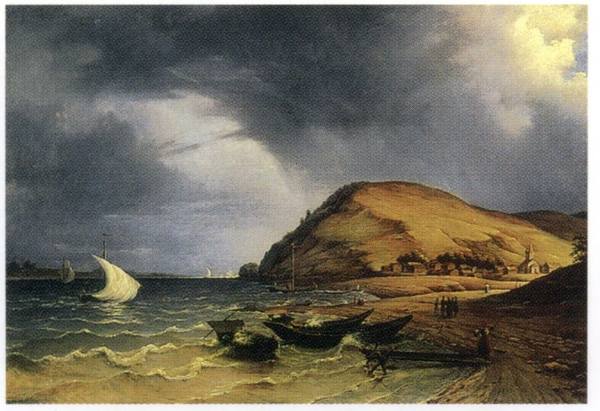 Для Киндяковых примечательна та особенность, что за двести лет владения своим родовым имением они не построили в нём даже плохонькой церквушки, зато воздвигли довольно капитальное здание масонского храма. Киндяковка никогда не была селом, а была деревней.В-третьих, к 1830–1840 годам в Киндяковке не существовало столь дикого и необжитого склона горы, какой изображён на картине Иванова. Всё это делает его картину лишённой документального значения, сочинённой и написанной, видимо, по позднейшим смутным и нечётким воспоминаниям.Как могла появиться такая картина? Документальных свидетельств на это нет, и остаётся лишь предположить, что в период посещения Киндяковки художниками, Лев Васильевич, видимо, просил их запечатлеть его родные места, может быть, пообещав при этом построить в деревне деревянную церковь. Братья Чернецовы, будучи занятые более стоящими и значимыми работами, поручили выполнение этой просьбы своему послушному ученику А.И. Иванову, который в силу своих возможностей и сделал это в январе 1841 года.В конце 1830-х или в начале 1840-х годов Лев Васильевич охотно передал братьям Языковым свои старинные рукописи для задуманного ими издания «Синбирского сборника»82. На одном из листов интереснейшего альбома Н.И. Поливанова (в Ульяновском художественном музее) изображён бал у симбирского губернатора Булдакова. Рисунок датирован 1843-м годом. В правой части этого рисунка изображён старый, ссутулившийся, поджарый Лев Васильевич с клоком волос на голове и во фраке. Ему тогда было 71–72 года.В одном из номеров «Симбирских губернских ведомостей» за 1899 год была напечатана статья о Льве Васильевиче. Она начиналась с того, что однажды в осеннюю ненастную ночь у Киндякова сидела компания за карточным столом. Шла напряжённая карточная игра. Дело было за полночь. Затем шло изложение мифического появления давно умершей старушки, которая якобы сообщила, что её могила ограблена. После этого старушка исчезла. Лев Васильевич подумал, что всё это – результат продолжительной и напряжённой карточной игры. Он пошёл и умылся. Однако игра после этого расстроилась, люди разъехались и разошлись. Статья заканчивалась так: «Л.В.  Киндяков был старик в высшей степени правдивый и не верящий ни во что сверхъестественное и отличался до самой смерти прекрасным здоровьем»83. Хотя Лев Васильевич и не верил ни во что сверхъестественное, но, видимо, он был затейником и увлекавшимся забавным рассказчиком, не лишавшим себя удовольствия тем, чтобы удивлять и морочить головы своим коллегам по карточному столу. Умер он в начале 60-х годов прошлого века, прожив девяносто лет. Коротко о сёстрах Киндяковых – Юлии и Олимпиаде. Даты их жизни неизвестны. Видимо, обе они были от первого брака Василия Афанасьевича и его жены Марии Фёдоровны и, кажется, обе остались незамужними. По одним данным, Юлия Васильевна жила в Киндяковке с братом Львом84. По другим – она жила в Симбирске на Покровской улице и числилась в приходе Спасо-Вознесенского собора женского Спасского монастыря85. Олимпиада Васильевна жила в Симбирске в деревянном доме и 1 февраля 1818 года, согласно дарственной записи, ей даны земля и крестьяне в Пензенской и Симбирской губерниях общей стоимостью в 26000 рублей86. Это означало, что она отделилась от семейства отца и получила полную самостоятельность.В том же 1818 году Юлия и Олимпиада вступили в Симбирское женское общество христианского милосердия с ежегодным членским взносом не менее ста рублей каждая87. Это общество организовано в 1818 году и являлось дочерней организацией масонской ложи «Ключ к добродетели», созданной в том же году князем М.П. Баратаевым. Женское общество возглавляла В.А. Ивашева – мать декабриста, а секретарём его был сам М.П. Баратаев.Примечательно и то, что обе сестры, Юлия и Олимпиада, оказались изображёнными на рисунке-шарже Н.И. Поливанова, хранящемся в Ульяновском художественном музее. Этот рисунок назван «Раздел» и изображает двух пожилых женщин, энергично тянущих каждая к себе гусарский ментик. Слева нарисована пожилая, очень худая, озлобленная, с ножницами в правой поднятой руке, которыми она собирается разрезать делимый мундир. Справа – очень полная Юлия, а правее её изображён высокий и худой Павел Киндяков. Так, видимо, наследники делили отцовское наследство, что приобрело такой характер и такую огласку, что оказалось сюжетом памятно-шаржированного рисунка.В некоторых краеведческих работах Юлия Васильевна выдаётся за прототип бабушки в романе И.А. Гончарова «Обрыв», но, видимо, это ошибочное мнение.Следующим из Киндяковых, на ком оборвалась мужская линия этого рода, был Александр Львович Киндяков. Он родился в 1805 году, учился в кадетском корпусе, по окончании которого определён юнкером в Переяславский конно-егерский полк. Это произошло 9 сентября 1822 года, а 21 марта 1824 года он был произведён в прапорщики Тверского драгунского полка, где 3 мая 1827 года произведён в поручики. 12 августа 1831 года, за «отличие в сражениях против польских мятежников» ему присвоено звание штабс-капитана, а 29 ноября 1832 года он был переведён майором в Каргопольский драгунский полк. Имел орден Св. Анны 3-й степени. За боевое отличие в сражениях в Литве награждён золотой саблей с надписью «За храбрость», медалью «За взятие Варшавы», знаком отличия «За военное достоинство» 4-й степени и орденом Св. Владимира 4-й степени с бантом88.В своём прошении об увольнении с воинской службы в декабре 1833 года он писал: «По-российски, по-немецки, по-французски и латыни, риторике, алгебре, геометрии, арифметике и рисовать знаю… Женат на дочери чиновника 4-го класса Скребицкого девице Эмилии, детей не имею… недвижимого имения ни родового, ни благоприобретенного ни за мною, ни за женою моею не состоит»89. В бытность свою в Варшаве Киндяков служил адъютантом генерала барона Крейца. Видимо, в 1834 году при увольнении со службы, Киндяков получил звание подполковника.Между прочим, П.С. Бейсов называл А.Л. Киндякова «университетским товарищем Гончарова»90, с чем согласиться нельзя, так как А.Л. Киндяков в университете не учился. Скорее всего, товарищем Гончарова по университету был Николай Киндяков – представитель саратовской линии рода Киндяковых. Этот Николай Киндяков летом 1834 года был арестован почти одновременно с А.И. Герценом и Н.П. Огарёвым «за пение пасквильных песен»91.Возвратившись на родину, А.Л. Киндяков в 1840-е годы стал симбирским уездным предводителем дворянства, а в 1845 году исполнял обязанности губернского предводителя дворянства и в этой роли принимал участие в процедуре торжественного открытия памятника Карамзину92.Известный поэт Д.Д. Минаев в своей «Губернской фотографии» писал:Владелец изб и буераков,Везде храня свой важный тон,Там клялся мне в глаза Киндяков,Что он – Луи-Наполеон.А в «Дневнике Тёмного Человека» Минаев писал: «Вот проходит передо мной владетель рощи с седой французской бородкой Кинь-Дяк, который на ухо уверяет меня, что он так похож на Луи-Наполеона, что, проезжая через Париж, смутил этим сходством весь город…»93.Выше говорилось о том, что 29 апреля 1855 года был произведён раздел имущества между членами семейства Киндяковых. Это было вызвано тем, что Льву Васильевичу Киндякову в то время было уже за восемьдесят. Естественно, управление несколькими имениями для него стало не под силу. Эту роль взял на себя Александр Львович. Он стал единственным хозяином имения в Киндяковке и в Страде. За это он был обязан ежегодно выплачивать своему отцу 1000 рублей серебром. Его сестра Аделаида, в свою очередь, была обязана выплачивать отцу ежегодно 750 рублей серебром за полученных ею 150 душ крепостных в других имениях94.Став хозяином имения и обладая нравом бессердечного крепостника, Александр Львович столкнулся с несколькими задачами, решение которых не было простым. Что делать со старым родовым и запущенным каменным домом? Он, простояв двести лет, требовал капитального ремонта и, следовательно, вложения в это больших средств. В это же время надвигалась реформа, слухи и тревожные разговоры о которой всё чаще и чаще волновали помещиков. Как быть? Вложить большие деньги в ремонт одряхлевшего дома? А чем кончится реформа? И потом – барская усадьба в непосредственной близости от враждебно настроенных крепостных, которые вот-вот станут «свободными». Что тогда? Это опасно! Видимо эти соображения материального и социального характера и побудили А.Л. Киндякова превратить прежнюю отцовскую дачу на холме севернее Киндяковки в новую барскую усадьбу. Малая доля тех средств, которые требовались для капитального ремонта двухэтажного каменного дома, была вполне достаточной, чтобы обустроить усадьбу на новом месте. Преимуществом этого варианта было, пожалуй, главное – удаление усадьбы от неласковых и ненадёжных крепостных, достигалась большая безопасность, становилось больше гарантий спокойствия. Когда это произошло? Это произошло, видимо, в конце 1850-х – начале 1860-х годов. Старая небольшая отцовская дача была расширена и перестроена. Взамен одноэтажного деревянного дачного дома был построен значительно больший по размерам двухэтажный полукаменный дом для господ, построены различные хозяйственные службы и т.п. При этом для строительства полукаменного барского дома был использован кирпич, полученный от разборки старого двухэтажного каменного дома, стоявшего на месте старой усадьбы.В своей книге «И жизни след оставили своей…» я допустил ошибку, положившись на устные источники. Ошибка состоит в том, что на 9-й странице книги, говоря о старом доме Киндяковых, я писал: «Дом сохранялся до 90-х годов XIX века… В 1890-х годах заброшенный и обветшалый дом был разобран…». На самом деле тот дом сохранялся до 50-х годов и был разобран в 60-е годы прошлого века. Целые годные его кирпичи были использованы для возведения первого этажа нового полукаменного дома и других построек в новой усадьбе, а щебень и битый кирпич, полученные при разборке, были употреблены на укрепление плотины большого пруда в Винновке. В 90-х же годах прошлого века были доломаны остатки фундамента того старого дома.А что представляла собой старая усадьба Киндяковых? Её расположение показано на «Геометрическом чертеже сельца Киндяково» составленном в 1794 году (в фондах областного краеведческого музея).Барский жилой комплекс усадьбы состоял из двухэтажного каменного дома и двух флигелей, расположенных по принципу традиционной триады помещичьих усадеб, то есть,  в середине большой дом, по бокам его – флигели. Вся эта триада располагалась по линии с северо-востока на юго-запад.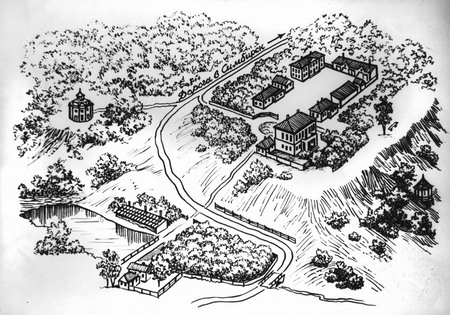 Газета «Симбирские губернские ведомости» в 1898 году писала: «Симбирские старожилы помнят в первой половине нынешнего столетия в Киндяковке великолепно украшенный барский каменный дом и возле него большой деревянный флигель, известный под названием «картинной галереи». Комнаты его были украшены художественными портретами многочисленных членов дворянского рода Киндяковых, начиная с их родоначальника. Этот флигель замечателен еще тем, что в нем жил наш родной и знаменитый писатель И.А. Гончаров»95.Писатель-этнограф Н. Лендер, посетив Киндяковку-Винновку, писал: «Здесь сохранился в печальном полуразрушенном виде тот домик, в котором в сороковых годах живал И.А. Гончаров, гостя подолгу у доктора Мазалевского, ныне уже покойного. Этот домик и теперь известен под названием «галереи»… По воспоминаниям нынешних владельцев Киндяковки, тут-то, в этой «галерее» И.А. Гончаров и писал главы своего «Обрыва… Со ста шестидесяти-саженной высоты киндяковского обрыва открываются дивные виды на Волгу»96. Несколько ниже этот же автор продолжал: «Кроме «галереи» и рощи, в тридцатых годах здесь красовался на высоте берега большой помещичий дом, каменный, в два этажа, а неподалеку от него другой дом – деревянный с каменным низом и с балконами, выходившими на Волгу. …Большой каменный барский дом, подававший еще признаки жизни при И.А. Гончарове, скоро опустел, затих, а затем разрушился и совершенно перестал существовать»97.«Кроме «галереи» и рощи» – писал очевидец этих мест, и на эти слова мы должны обратить внимание. Дело в том, что расположенная на высоком плато усадьба Киндяковых была защищена с юга и юго-запада большой берёзовой рощей. Эта была защита от постоянно дующих ветров, которые на этой возвышенности особенно давали себя чувствовать. Мы обращаем внимание на эту не существующую ныне рощу потому, что есть факты, когда эта бывшая роща отождествляется с широко известной Винновской рощей – одним из парков города. А тогда это были совершенно разные рощи, хотя обе назывались то Киндяковскими, то Винновскими. Роща, ограждавшая некогда барскую усадьбу Киндяковых, показана на графических документах и на старых фотографиях и, по свидетельству очевидцев-старожилов Винновки, состояла из огромных вековых берёз, являясь надёжной ветрозащитой. В 1918–1925 годы она была вырублена на дрова и на «подушки» для телег98. О её бывшем существовании ныне напоминают вновь образовавшиеся переулки Винновки – 1-ый Берёзовый, 2-й Берёзовый, находящиеся на месте бывшей рощи.Эти сведения мы приводим потому, что в последнее время вопрос, где находилась старая усадьба Киндяковых, приобрёл актуальное значение. Дело в том, что 16 мая 1982 года в газете «Ульяновская правда» была опубликована статья А. Титовского «Новое о гончаровских местах», а 12 октября 1982 года в газете «Советская культура» была опубликована статья Я. Махлевича «Беседка над Волгой», полностью базирующаяся на материалах того же Титовского. Основной смысл содержания обеих статей сводится к тому, что, якобы, никакой старой усадьбы на южном краю деревни Винновки-Киндяковки никогда не существовало, что усадьба Киндяковых якобы всегда находилась на том месте, где ныне находится беседка Гончарова, то есть на холме севернее деревни, где Л.В. Киндяков основал свою дачу.У авторов обеих статей дело дошло до того, что прежний обрыв, давший название роману Гончарова, они называют косогором, а действительный косогор – обрывом. Такая эквилибристика фактами понадобилась авторам вышеназванных статей, видимо, не потому, что они прочно «сидят в седле». С «доводами» и домыслами этих авторов согласиться, конечно же, никак нельзя. О судьбе усадьбы, существовавшей более двухсот лет, они делают вывод только по документам XIX века, полностью относящимся сначала к даче, а потом и к усадьбе, перенесённой на место этой дачи, полностью игнорируя при этом документы XVIII века.В связи с этим небезынтересны свидетельства старожилов. Первое заявление о том, что старая усадьба Киндяковых находилась южнее деревни Винновка, мне поступило от Завьялова Владимира Алексеевича, родившегося в Симбирске в 1899 году. Он в 1967 году заявил: «Со слов старожила д. Винновка садовода Сергеева знаю, что имение Киндяковых ранее находилось за д. Винновкой, примерно в районе, где в 1912 году был поставлен юбилейный обелиск в память И.А. Гончарова, на месте теперешнего совхозного плодового сада и далее к югу от него располагалась берёзовая роща. Садовод Сергеев умер, примерно, в 1948 году восьмидесяти лет от роду. Когда было перенесено имение на новое место – мне неизвестно. Вероятно, это было сделано после реформы 1861 года»99.Второе аналогичное заявление поступило в декабре 1972 года от Бурмистрова Ивана Никитича, родившегося в 1904 году в Вырыпаевке и с младенческих лет жившего в Винновке. И.Н. Бурмистров утверждал, что старый дом Киндяковых находился на месте, где в 1912 года была поставлена беседка Гончарова. Вся усадьба Киндяковых была огорожена живой изгородью из вековых берёз. Близ этого места находился крутой обрыв, превратившийся ныне в глубокий растущий овраг. Все это Бурмистров знает от деда Ефима Макарова (он же Пышков), родившегося в 1840 или в 1841 году. Умер дед Макаров в 1922 или в 1923 году. Он долгое время был садовником барского сада в Винновке. Деда Макарова Бурмистров знал лично, когда был мальчиком, затем – парнем, живя в Винновке.Летом 1972 года Бурмистров видел в растущем овраге обнажившийся фундамент какого-то здания бывшего барского имения. Это же подтвердил один из жителей Винновки, по имени Николай (фамилию его не помню), рождения 1910 года100.20 октября 1973 года при посещении этого места И.Н. Бурмистровым и мною, были обнаружены следы фундамента какого-то здания. В стене обрыва (оврага) на глубине примерно в полтора метра от поверхности были видны два большемерных кирпича. Наблюдение производилось с расстояния примерно трёх метров. Снять размеры кирпича не представилось возможным из-за опасности обвала в глубокий овраг.8 сентября 1974 года бывший первый председатель Винновки Кузьма Данилович Андрианов, родившийся в 1889 году, и его супруга Екатерина Фёдоровна, оба весьма категорично и настойчиво заявили, что барская усадьба ранее находилась там, где в 1912 году была поставлена беседка Гончарова. Об этом они знают со слов своих родителей и других прежних старожилов Винновки. С юга и юго-запада усадьба была ограждена полосой густо посаженных берёз, защищавших усадьбу от постоянных сильных ветров101.Тогда же, 8 сентября 1974 года, другой старожил Винновки – живописный старик с огромной до пояса белой бородой и на редкость румяным, почти без морщин, лицом Василий Степанович Волынский, родившийся в 1888 году, заверил, что «ранее, давным-давно, имение Киндяковых находилось там, где потом был поставлен памятник Гончарову», то есть – беседка Гончарова. Самого барского дома он на этом месте не помнит, но видел, как ломали его каменный фундамент. «Это было лет 75–76 тому назад», – говорил этот очень интересный собеседник102.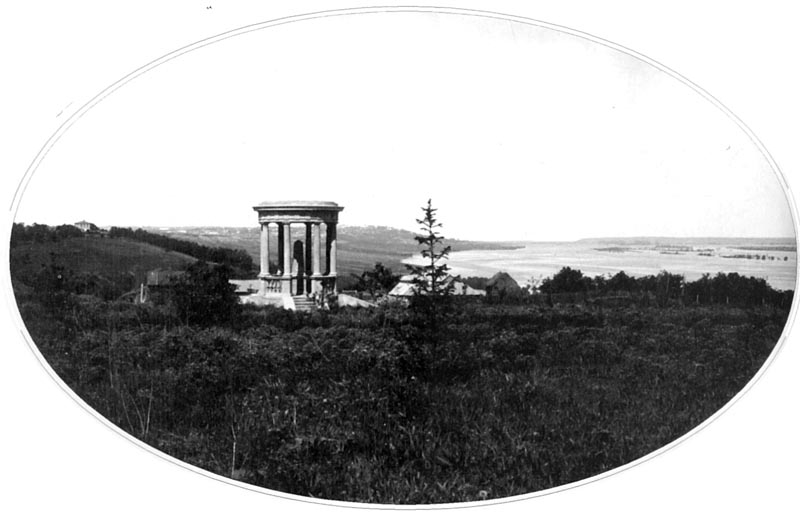 Из бесед с другими жителями Винновки выяснилось, например, что в 1962–1964 годах, при постройке дома и надворных строений Тараевых по улице Беляева, 29 в земле встречались остатки прежних кирпичных фундаментов, что осложняло и затрудняло производство работ. Об этом рассказал Тараев Александр Алексеевич, 1950 года рождения. Слова своего сына подтвердил подошедший его отец Алексей Михайлович Тараев. Это было 8 сентября 1974 года в Винновке. Сообщение отца и сына Тараевых дополнил тогда же Макаров Евгений Николаевич, 1950 года рождения. Он сказал, что это же наблюдалось не только на участках домов 29 и 31, но и на их участке по улице Неверова, 43. При постройке ими, Макаровыми, своего дома, встречавшиеся в земле остатки кирпичных фундаментов, были сложены из большемерного кирпича (при этом он развёл руки, показывая примерно размер кирпичей). Макаров говорил, что тогда он был мальчиком, но хорошо видел эти остатки фундаментов и чётко их помнит, и что при разрушении этих фундаментов находили медные деньги большого диаметра и толщины. Надо полагать, что остатки кирпичных фундаментов, встречавшиеся в земле на ул. Беляева и на ул. Неверова, принадлежали хозяйственным постройкам бывшего старого имения. Это подтверждается «Геометрическим чертежом сельца Киндяково», на котором показана триада барских жилых строений. При сопоставлении плана крестьянской застройки и местоположения барской триады на «Геометрическом чертеже» с планом крестьянских строений 1950–1960 годов и местоположения беседки Гончарова на её прежнем месте, получается полное совпадение. И это очень важно!В августе 1961 года мне впервые довелось посетить беседку Гончарова на её прежнем месте. Памятник не произвёл на меня какого-то особенного впечатления, может быть, потому, что до этого я неоднократно видел его изображение на различных репродукциях. Но огромное впечатление произвёл тогда старый сарай, стоявший примерно в 150–200 метрах южнее беседки. Необычайная сила впечатления, произведённая им, состояла в его старине. По всей вероятности этому сараю было не менее 150, а может быть, и скорее всего, и все 200 лет. Пепельно-серая его древесина расслаивалась от древности и от воздействий осадков и колебания температуры. Тесовая его крыша во многих местах прогнила, прохудилась. В других местах, на стыках тесин кровли, она была покрыта полосками ярко зелёного, как бархат, мха. Покосившийся, со светло-серой древесиной, с широкими почти чёрными щелями на кровле и стенах, с ярким мхом на тесинах крыши, он стоял как полпред далёкой седой старины. До этого такого старого строения мне видеть не приходилось. Позже я его не нашёл, его снесли, но потом я понял, что это строение было одним из остатков бывшей здесь барской усадьбы.Таким образом, графические и текстовые документы, литературные источники и показания старожилов, не вызывающие сомнений, приводят нас к тому, что старая усадьба Киндяковых находилась на высоком плато, на южном краю Винновки-Киндяковки, где в 1912 году была установлена мемориальная беседка И.А. Гончарова. Усадьба была ограждена с юга и юго-запада берёзовой рощей. Восточнее усадьбы находился обрыв, давший название роману Гончарова. И только потом, вероятно, в конце 1850 – начале 1860-х годов эта усадьба была перенесена на холм севернее деревни, где ныне стоит перенесённая сюда в 1967 году беседка Гончарова.Перенос беседки явился вынужденной мерой, так как из-за отсутствия её охранной зоны, застройка жителей Винновки подошла почти вплотную к памятнику, а сам памятник использовался жителями в их утилитарных целях. Так, например, к колоннам беседки привязывались верёвки, на которых сушилось выстиранное бельё.С другой стороны, некогда романтический обрыв, из-за отсутствия должных мер предосторожности превратившийся в овраг, стал подступать к памятнику. По предложению проектантов московского института «Гипрокоммунхоз», разрабатывавших проект благоустройства парка Винновская роща (1965 г.), беседка была «перенесена» (заново построена из монолитного железобетона) на новое место.Но одно дело перенести усадьбу и совсем другое дело перенести мемориальное сооружение, связанное с И.А. Гончаровым. Дело в том, что в перенесённой усадьбе, на её новом месте писатель не был. В старой же усадьбе он хотя и кратковременно, но жил, будучи желанным и почётным гостем двух семейств – Киндяковых и Мозалевских, которые летнее время проводили в усадьбе Киндяковых. Перенесение беседки на новое место внесло путаницу в историческую топографию теперь уже не деревни Винновки, а города. На новом месте люди пытаются искать тот обрыв, который дал имя роману и эта попытка делается совершенно в другом месте, в километре от подлинного обрыва, превратившегося ныне в овраг. Точно так же, человек, читающий книгу П. Мартынова «Селения Симбирского уезда», будет поставлен в заблуждение. П. Мартынов, говоря о внучке А.Л. Киндякова Е.М. Перси-Френч, писал: «Ей принадлежит здесь 665 десятин 386 саж. земли с рощею, приобретшею известность тем, что в ней находится «обрыв», описанный И.А. Гончаровым в его романе того же названия»103.Естественно, что человек, не знающий истории вопроса, прочитав эти строчки, будет в полной уверенности, что речь идёт о нынешней Винновской роще и будет пытаться искать обрыв где-то близ беседки Гончарова, и, конечно же, не найдёт его. Но мы теперь знаем, что Мартынов писал тогда о другой роще, ныне не существующей. Именно в той верхней роще и существовал этот обрыв, о котором писал Мартынов.Проектантов – авторов предложения о переносе беседки, не интересовало то, что с переносом, беседка утратит свою подлинную мемориальность. Такие «мелочи» не входили в их соображения и расчёты. Им было нужно «оснастить» новый городской парк Винновскую рощу объектами малой архитектуры и первым таким объектом они считали беседку Гончарова. Тогда же они разработали проект благоустройства перенесённой беседки (на 16000 руб.), осуществлённый в 1980 году.Попутно, в связи с этим, следует заметить, что в своё время П.С. Бейсов в мини-главе «Памятник-беседка над обрывом» ухитрился допустить досадные «неточности». Он писал: «Пригородные села Винновка и Киндяковка, к югу от Ульяновска, – гончаровские места». Далее он продолжал: «Невдалеке от богатого барского дома, стоявшего в центре деревни, стоял небольшой деревянный флигель, известный под названием «Картинной галереи»104.Всё это вызывает крайнее удивление – как такое мог написать учёный-исследователь, пользовавшийся авторитетом известного краеведа?! Во-первых, никаких двух пригородных сёл никогда не существовало, а была одна не то что деревня, а деревушка – «Киндяковка-Винновка тож». Во-вторых, никогда барский дом Киндяковых не стоял в центре деревни. Такая игривая небрежность к фактам и исторической топографии удивляет. И удивляться приходится не только автору, написавшему явную нелепость, но и редактору этого «труда», пропустившему эти игривые авторские вольности. Что же после таких «перлов творчества» удивляться нелепостям, изложенным в статьях Титовского и Михлевича?!Но вернёмся к А.Л. Киндякову. На упоминавшемся выше рисунке из альбома Н.И. Поливанова «Бал у Симбирского губернатора Булдакова» в левой части рисунка изображён А.Л. Киндяков во фраке. В Ульяновском художественном музее имеется портрет, писанный маслом, работы неизвестного художника, относящийся к 1820 годам. На портрете изображён офицер в мундире, с бакенбардами. Н.А. Агафонова, с помощью С. Глинки (Гос. Эрмитаж), определила, что изображённый на портрете не кто иной, как А.Л. Киндяков. В этом определении главную роль сыграла форма мундира, присвоенная офицерам Каргопольского драгунского полка.А.Л. Киндяков был адресатом писем его кузины Екатерины Петровны Киндяковой, о которой речь шла выше. Так, 12 февраля 1832 года в письме к нему – на четырёх страницах французского текста, Екатерина, в самом конце, писала по-русски: «Машенька собирается к тебе написать, но все еще не могла собраться. Прощай, мой милый. Пиши ко мне как можно чаще. Твои письма всегда доставляют мне большое удовольствие. Мы все от души тебя целуем»105.Машенька – это Мария Петровна Полторацкая-Киндякова. И примечательно то, что как автор письма переходит с французского на русский, так тут же вежливо-официальное французское «Вы» заменяется задушевным русским «ты». Из приведённого отрывка видна теплота отношений между кузиной и кузеном.В другом своём письме от 12 сентября 1833 года она писала по-французски: «Передала Бобринскому пьесы, которые Вы ему прислали. Он попросил меня засвидетельствовать Вам его признательность и сказать Вам, что он был очень польщен тем, что Вы вспомнили о нем»106.Указанный здесь Бобринский – это  граф Алексей Алексеевич Бобринский, побочный внук Екатерины II и Григория Орлова, камер-юнкер, церемониймейстер, один из знакомых Пушкина и Вяземского, у которого они оба неоднократно бывали107. Строчки этого письма свидетельствуют о том, что А.Л. Киндяков в свои молодые годы вращался в светских кругах Москвы и Петербурга. Далее, в заключение этого же письма, Екатерина писала: «Прощайте, целую Вас от всего сердца. Когда же Вы нам разрешите познакомиться с Вашей милой женушкой, а пока поцелуйте ее по доверенности»108. То есть – по поручению.«Милой женушкой» Александра Львовича была Эмилия Александровна Скребицкая – дочь тайного советника Александра Никифоровича Скребицкого, о котором Н.Н. Столов писал: «…видный сановник 60-х годов и близкий друг наместника Польши великого князя Николая Николаевича. Своей карьерой он обязан польскому восстанию 1863 года, усмирение которого дало ему вместе с звездами и чинами громадный капитал и дворец в его поместье в Симбирской губернии. Среди «усмиренных» им в Польше «врагов» оказался богатый польский банк и библиотека какого-то польского магната»109.Что же касается дворца «в его поместье в Симбирской губернии», то, как само поместье, так и дворец в нём, некогда принадлежали князю Ивану Александровичу Голицину. Всё это находилось в селе Тереньге, и было куплено Скребицким110. Впоследствии и имение, и дворец в нём, став, видимо, наследством Эмилии Александровны, перешли во владение Киндяковых. Громадный некогда парк с прудами и дворец в Тереньге дошли до нашего времени в сильно запущенном состоянии. В здании бывшего дворца ныне находится сельское профессионально-техническое училище.В марте 1834 года Эмилия Киндякова родила дочь Софью111. Впоследствии Софья вышла замуж за англичанина Перси-Френч, и отличалась несимпатичной, некрасивой внешностью112. Знакомый нам Н. Лендер писал: «…госпожа Френч… не чужда литературной деятельности. Переводы русских поэтов – Лермонтова, Некрасова и А. Толстого на английский язык, сделанные ею, были напечатаны в Англии и успели приобрести за границей некоторую известность. Благодаря заботам г-жи Френч, в имении ея уцелела в полной сохранности редкостная и богатейшая помещичья библиотека, которую начали составлять еще ея отдаленные предки в начале прошедшего столетия. В этой библиотеке целая серия старинных изданий, составляющих теперь библиографическую диковинку»113.О составе этой библиотеки, находящейся ныне в Ульяновском Дворце книги, рассказал в своё время Н.Н. Столов в очерке «Облик одной библиотеки». Он писал: «Русские книги в библиотеке Киндякова встречаются только среди эмигрантских изданий – «Международной Библиотеки» в Лейпциге, изданий Герцена, мемуаров и т.д. …классики французской мысли во всех областях науки представлены в этой библиотеке превосходно и делают честь владельцу за выбор и очевидно недюжинные познания. Это книги не «парадные» – они читаны, перечитаны, отчеркнуты и подчеркнуты – во многих местах. Довольно богат отдел «Rossika» – иностранных (главным образом французских) книг о России»114.Об эмигрантских изданиях русских книг Н.Н. Столов писал: «Первым из таких изданий назову «О повреждении нравов в России» князя М. Щербатова и «Путешествие» А. Радищева, изданное с предисловием Искандера (т.е. А.И. Герцена) в Лондоне в 1858 году. …Из массы изданных за границей русских книг, имеющихся в библиотеке Киндяковых, назову только некоторые, наиболее интересные. Таковы «Записки князя Трубецкого», изданные Э.Л. Каспровичем в Лейпциге, в 1874 году… Из книги «Тайное общество и 14 декабря 1825 г. в России», Лейпциг, 1875 г., содержащей статьи декабристов Лунина, Пущина и др., описание суда и казни декабристов и т.д., переизданы в России только статьи М.С. Лунина в издании Пушкинского Дома «Декабрист М.С. Лунин. Сочинения и письма».  …Представляются бесконечно интересными неизданные в России книги: «Записки, мнения и переписка адмирала А.С. Шишкова» (издание Н. Киселева и Ю. Самарина. Берлин, 1870 г., два тома), «Записки Алексея Петровича Ермолова о войне 1812 года», изданные в Лондоне в 1863 году, «Записки Д.В. Давыдова, в России цензурою непропущенные» (Лондон, 1863 г.), «Записки декабриста» (Лейпциг, 1870 г.), где автор (по-видимому барон Розенэ) тщательно скрыл свое имя, несмотря на отделявшее его от России пространство и время, «Записки Екатерины II», изданные на французском языке в 1859 году и многие другие»115.Но вернёмся к С.А. Перси-Френч-Киндяковой. В 1863 году родила дочь Екатерину Максимилиановну Перси-Френч, которая впоследствии унаследовала все богатства этого рода Киндяковых («этого рода» потому, что в Саратове существовала другая линия рода Киндяковых).Занимаясь в Госархиве Ульяновска, я встретил письмо на французском языке, вложенное в конверт, на котором рукою Н.Н. Смирнова была сделана следующая надпись: «Письмо Екатерины Тимашевой из с. Ташлы от 15 марта Ал. Льв. Киндякову, в котором сообщается, что потрясена самоубийством Роберта Перси-Френч, она приводит фразы из его письма к дочери. Считает, что эта смерть – «находка для прессы и врагов государства», «София переживает свои мысли и страх в уединении»116.Год не обозначен. Это письмо и два других её же письма тому же адресату я и воспринял вначале как письма поэтессы Е.А. Тимашевой, но оказалось, что это совсем другая Е.А. Тимашева, урождённая Пашкова, приходившаяся А.Л. Киндякову двоюродной племянницей. Эта Тимашева была женой министра внутренних дел А.Е. Тимашева. Она писала из своего богатого оренбургского имения в селе Ташла Оренбургской губернии, писала о самоубийстве Роберта Перси-Френч, полное имя и фамилия которого была, видимо, Максимилиан-Роберт Перси-Френч.Получив русский текст этого письма (перевод М.С. Ханжиной, апрель 1977 г.) я прочитал следующие строчки: «Увы! История верна, но я надеюсь так, что и фраза из его письма, оставленного дочери, подтверждает это: «не желая без вины оставаться виноватым, я решил застрелиться». Александр не может опомниться от этого! Он ошеломлен! Эти две суммы, из-за которых он застрелился! Это ужасно! Это страшно!.. Александр пишет мне: «Вот две суммы, которые пользовались моим полным доверием и за честность которых я мог бы застрелиться. Не правда ли, бунтовщик, и было бы из-за чего становиться мизантропом. Какая прекрасная находка для газет и врагов правительства»117.Отметив не совсем тонкую изящность перевода, коснёмся сути этого письма. Перед самоубийством Перси-Френч написал предсмертное письмо не жене своей, а дочери Екатерине, что характеризует сложившиеся отношения между мужем и женой. Упомянутый в письме Александр, это – Александр Егорович Тимашев – министр внутренних дел и интересно то, что он «не может опомниться», «он ошеломлен» и «две суммы» «за честность которых» он готов был поручиться собственной головой, да ещё «прекрасная находка для газет и врагов правительства» – всё это наводит на размышления о том, что самоубийца был, видимо, связан с русским правительством и, в частности, с его министром Тимашевым, который в 1878 году оставил свой высокий пост. А может быть, самоубийство Перси-Френч явилось причиной отставки Тимашева с поста министра внутренних дел? Во всяком случае совершенно ясно, что уход самоубийцы из жизни явился для Тимашева грубым нарушением установленных правил и настолько грубым нарушением, что нарушитель получил звание бунтовщика. А это в устах реакционнейшего министра было далеко не шуткой. Любопытна и такая деталь, которая, возможно, связана с самоубийством Перси-Френча. Дело в том, что А.Л. Киндяков, составив свое духовное завещание, сдал его 23 сентября 1869 года на хранение в Симбирскую палату уголовного и гражданского суда, а 30 июня 1879 года, через год с лишним после самоубийства своего зятя, изъял его из казенного учреждения118, видимо для того, чтобы изменить его текст, пересоставить его. Итак, Перси-Френч покончил с собой при загадочных обстоятельствах. Это произошло, видимо, в конце февраля – начале марта 1878 года. Софья Перси-Френч умерла в 1901 году. Наследницей шестнадцати имений в России и одного в Англии стала Екатерина Максимилиановна Перси-Френч. Есть такая поговорка: «скажи, что ты читаешь, и я скажу кто ты». На этот счёт уже встречавшийся нам Н.Н. Столов оставил нам своё свидетельство. Он писал: «Перси-Френч была английской подданной и в годы революции была отправлена в Англию в обмен на арестованного там коммуниста. Семья Скребицких-Киндяковых была по-настоящему интернациональной, и понятно, что французский язык был главным языком всех ее членов. Англичанка Френч (важная дама – патронесса) русского языка не знала, кажется, совсем. Среди ее книг то и дело встречаются французские учебники русского языка. Ее преимущественным чтением была французская беллетристика. Все классики французской изящной литературы – Виктор Гюго, Бальзак, Пьер Лоти, Анатоль Франс, Доде, Дюма, Золя и т.д. представлены многими книгами в разнообразных изданиях. Эта «серьезная» литература перемежается похождениями Лекока и Шерлока Холмса и многочисленной фривольной и легкомысленной литературой вроде Поль де Кока и Жоржа Онэ, бульварными типично-французскими романами, совершенно стирающими грань между «изящной» фривольностью и грубейшей порнографией. Русская литература (конечно, во французских и немецких переводах) была не в почете. Попадаются только редкие книги Льва Толстого, Мережковского и «Красный смех» Л. Андреева»119. 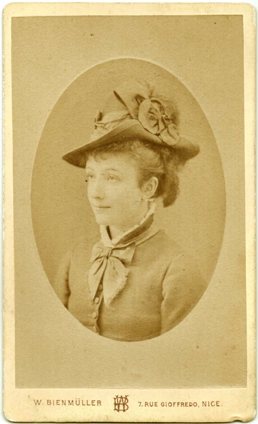 Из приведённого перечня авторов и общего характера «чтива» становится ясным сам облик и духовные запросы «патронессы». Что касается знаний русского языка, то она его знала достаточно хорошо, а что касается «англичанки», то эта «англичанка» жила вполне по-французски и по языку, и по культуре, и по образу своей жизни.Не выходя замуж, она жила гражданским браком с штабс-капитаном фон-Брадке, который нередко выполнял в её имении роль хозяина.Писать о Е.М. Перси-Френч детально не имеет смысла, потому что в Ульяновском Госархиве хранится её фонд в составе 851 единицы хранения, к которому я не мог приступить по слабости моего зрения. Поэтому я изложу лишь те детали, которые не могли отложиться в архивном фонде. Замечу попутно, что в книге «Архивные личные фонды в Государственных хранилищах СССР» (М., 1963. – Т. 2. – С. 65) даны неверные даты жизни Е.М. Перси-Френч. Она родилась не в 1864, а в 1863 году, умерла не в 1919, а в 1937 году. По рождению будучи русской (примат материнства), живя среди русских и за счёт русских, Перси-Френч с неприязнью относилась к русским и особенно – к жителям Винновки. Она не доверяла русским, презрительно относясь к ним, и поэтому брала к себе на службу кого угодно, но только не русских. Так управляющим её несколькими имениями был немец Гельд. Даже шорником на её конном дворе был тоже немец – Соломон Гольцер-старший, а охрана усадьбы и Винновской рощи осуществлялась наёмными конными черкесами.Вся Винновская роща, в которой находилась её усадьба, была окопана рвом и земляным валом, слабые следы, которых ныне местами ещё сохранились. Переступать эту границу кому бы то ни было строго воспрещалось. За этим следили конные черкесы с нагайками. Посещение Винновской рощи горожанам разрешалось только по специальным билетам, которые продавались в магазине Гельда, находившемся на Дворцовой улице, близ её пересечения с улицей Гончарова. Для посетителей рощи были установлены строгие правила: не рвать цветов, не ломать кустов и деревьев, не разжигать костров и т.п. Нарушение этих правил влекло за собой удары черкесской нагайки.На месте нынешнего железнодорожного вокзала Ульяновск-Центральный в конце прошлого века – начале этого находилась молочно-товарная ферма Перси-Френч. Там находился дом управляющего имениями Гельда, контора управляющего, два жилых дома для работников (семья Гельцера), сараи-коровники, а к Свияге спускался большой сад, одна половина которого была яблоневой, а другая – вишнёвой. В 1898–1899 годах в связи с постройкой железной дороги территория фермы оказалась разрезанной полотном её. На территории фермы была создана железнодорожная станция, получившая название «Киндяковка», поскольку она находилась на земле, принадлежавшей ранее Киндяковым. Здания дома управляющего и его конторы сохранялись до 1968 года, когда началось строительство новой станции и вокзала, разумеется, с другим их использованием.Е.М. Перси-Френч владела имениями в Винновке, Белом Ключе, Волосниковке, Головине, Тереньге, Тимерсянах и других селениях. Ей же принадлежал лес в Вятской губернии. В Англии ей принадлежал большой парк с садом, где работали по их обслуживанию, якобы, двадцать садовников120.Среди старожилов сохранилось предание, согласно которому Е.М. Перси-Френч, став владелицей имений в России и Англии, не могла выйти замуж в России, так как тогда она потеряла бы имение в Англии, а в Англии она не могла выйти замуж потому, что тогда она потеряла бы свои владения в России121. Вот эти преграды, поставленные, якобы, в своих завещаниях её отцом М.-Р. Перси-Френч и дедом А.Л. Киндяковым обрекли Екатерину Максимилиановну на безбрачие, выход из которого она находила в сожительстве с фон-Брадке. Ему она построила небольшой каменный дом на Покровской улице (ныне ул. Л. Толстого) немного ниже дома фон-Штемпеля. В этом бывшем доме фон-Брадке в последние годы размещалась лаборатория мер и весов. Фон-Брадке – сын жандармского генерала, был практически хозяином усадьбы Перси-Френч в Винновской роще. Иногда он, бывая на конном дворе усадьбы, проводил выводку (смотр) лошадей. При этом он вынимал из кармана белоснежный носовой платок и проводил им по спине или крупу коня и затем показывал его запачканный старшему конюху, говоря при этом вежливо и любезно: «Что же это Иван Иванович? – После этого старший конюх «задавал работу конюхам по чистке лошадей до одурения»122.Жительница Винновки Екатерина Фёдоровна Андрианова рассказала: «Перси-Френч была баба жестокая. Она любила, чтобы её называли не «барыня», а «барышня», а рожать эта «барышня» ездила в Англию. Она жила с фон-Брадке, который был женат на княжне Баратаевой, но бросил её с ребенком и ушёл в любовники к Перси-Френч. Она ему дом построила на Покровской улице, а сама жила в ермоловском доме. В её доме было много картин и фарфора. Потом там музей сделали». Далее моя собеседница со злобой в голосе говорила о том, как они, винновские крестьяне, работали на Перси-Френч «от зари до зари» за 20 копеек в день на прополке и других полевых работах. Иногда «барышня» выезжала в поле на лошади верхом, только ноги у неё были с одной стороны лошади, а на руках – перчатки по локоть. Смотрела, как мы работаем. Мы её тогда боялись. Как увидим, бывало, что она едет, так давай скорее работать. Молодые мы были, ума-то ведь не было. А когда праздник был – беседку открывали, – так тогда к ней весь город приезжал. Ой, как много гостей было! А мы тогда в её саду работали, вот нас и пригнали тогда дорожки разметать, а мы босые были, обувку-то мы летом не носили, а фон-Брадке всё ходил и смотрел, как мы работали, и спрашивал нас, почему мы босые ходим. А дом её в Винновской роще сожгли в тот самый день, как красные пришли (12 сентября 1918 г. – А.Б.). Тогда всё тащили, кто зеркала, кто сундуки с добром, а я глупая была и взяла только куклу. Уж больно хорошая кукла была, с ребёнка малого, да красивая такая! Вот я её и взяла, а в той суматохе её у меня разбили, и осталась я ни при чём»123.Это повествование, как говорится, – голос народа, во всей его оригинальности и своеобразии.Муж Екатерины Фёдоровны Кузьма Данилович Андрианов рассказал, что в 1918 году, он, будучи председателем Винновского сельского Совета, раздал крестьянам своей деревни лошадей с конюшни Перси-Френч. А когда белогвардейцы в город пришли, то Перси-Френч потребовала возвратить лошадей. Их тогда вернули, а одной лошади не хватило, не вернули её тогда. Вот Перси-Френч и сказала мне: «Мы с тобой расквитаемся – погоди ещё. Вот купишь мне за одну лошадь пять лошадей… Вы спали и видели, когда к вам эта власть придёт, но просчитались. Погоди! Порядок ещё наведут».Так она говорила о Советской власти и о «порядке», который, по её мнению, должны были установить белогвардейцы. В заключение Кузьма Данилович сказал: «Грозили мне тогда не раз. Убить собирались, стращали, а куда мне было деваться?! Так и думал – пусть что будет»124.Известный краевед Всеволод Николаевич Арнольд – бывший житель Симбирска, сообщил, что в конце июля 1918 года Перси-Френч в своём доме на Московской улице (ныне дом № 59 по ул. Ленина) устроила пышный бал в честь «освободителей» – офицеров белогвардейцев и белочехов. «Съезжались на бал торжественно, откуда-то взялись старые кареты, военные и штатские с дамами в их роскошных вечерних платьях…»125. Молодой тогда В.Н. Арнольд наблюдал эту сцену из окон небольшого деревянного дома, в котором жили Арнольды. Гордая и благодарная «патронесса» устроила тогда бал в честь «непобедимого воинства», которое должно было, по её мнению, навести угодный для господ «порядок». Но это «воинство» не оправдало возлагавшихся на него надежд. Через сорок с лишним дней после этого бала «воинство» бежало под напором частей Железной дивизии.Муж и жена Андриановы рассказали о том, что они лично видели Перси-Френч с бидончиком на улице Симбирска. «Видно она тогда за молоком шла», – сказали они. И.Н. Бурмистров рассказал, что в симбирской газете того времени было напечатано, что бывшая крупная помещица Перси-Френч разносит по городу служебные пакеты в качестве рассыльной управления Волго-Бугульминской железной дороги. Таким образом «госпожа» опролетаризировалась, стала трудящейся. Но это, видимо, было коротким эпизодом её жизни. Винновский старожил Тараев Михаил Алексеевич, рождения 1885 года, рассказал, что в ту пору он в воинской службе состоял и ему пришлось охранять Перси-Френч, арестованную и посаженную в женскую тюрьму, стоявшую на Венце. «Вид тогда у неё не барский был. А потом в одну ночь её вдруг не стало. Подошёл «чёрный ворон», посадили её и увезли, а куда и зачем – не знаю», – так заключил свой рассказ М.А. Тараев126.Но прошло время, протекли годы и Е.М. Перси-Френч оказалась не в Англии, а в Манчжурии, в Харбине. Писательница Н. Ильина, двоюродная внучка известного учёного-климатолога А.И. Воейкова, в своей автобиографической повести «Дороги», говоря о Харбине 1925 года, писала, что у её бабушки «все друзья остались в Питере, тут – никого, за исключением одной приятельницы молодости, русской, вдовы англичанина, – миссис Перси-Френч. Уж не знаю, почему миссис Перси-Френч жила в Харбине. Небольшого роста (куда ниже бабушки!), полная, безбровая, с маленькими глазками и тройным подбородком, она запомнилась мне главным образом своими необыкновенными шляпками, украшенными цветами и даже птицами… Шляпки с цветами, автомобиль, шофер, выскакивающий из машины, почтительно открывающий, а затем захлопывающий дверцу, – все это говорило о богатстве миссис Перси-Френч, и я воображала себе прекрасный дом, в котором она живет, и большой сад и очень хотела там побывать, но меня никто туда не звал…»127.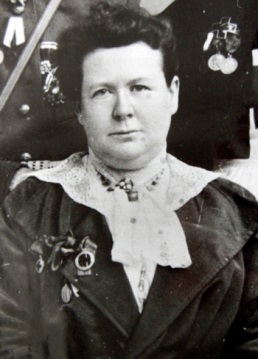 Естественно, нетрудно не заметить ошибки автора этой цитаты, – Перси-Френч была не миссис, а мисс, была не вдовой, а дочерью англичанина, и жила в Харбине потому, что там сложилась большая колония белогвардейцев-эмигрантов, в которой была и симбирская община. Там оказались симбирские Воейковы (из Самайкина) и их отпрыски, там же оказался «симбирский князь» Ухтомский Николай Александрович – ярый враг Советской власти. Он бежал в 1920 году в Манчжурию, где установил связь с атаманом Семёновым и вместе с ним участвовал в подготовке контрреволюционного мятежа в Приморье и создании так называемого Приамурского правительства. С 1930 года Ухтомский являлся агентом японской разведки, служил в японской военной миссии в Харбине. Он лично подбирал, вербовал агентов и готовил их для заброски в сопредельные с Манчжурией страны (1943 г.). Эти агенты вели шпионскую работу против СССР. Впоследствии Ухтомский оказался пленником Советской армии, судился по делу атамана Семёнова, приговорён к расстрелу и расстрелян128.Дочь Ухтомского – княжна Евгения Николаевна Ухтомская содержала в Харбине пансион. «В пансионе Ухтомской жили в основном люди аристократического происхождения, были и титулованные: графиня Нессельроде, барон и баронесса Миллер-Закомельские, причем баронесса была урожденной герцогиней Лейхтенбергской. Баронесса занималась вязанием, графиня гадала на картах и давала уроки французского языка. Князь Ухтомский служил во французском консульстве на какой-то мелкой должности, боюсь, не швейцаром ли? Барон… Не помню уж, что делал барон. Помню, что все они нуждались, с трудом платили за пансион; громкие имена их не вязались с внешностью этих людей, плохо одетых и жалких. Вежливые, тихие, уснащавшие свою речь французскими фразами – все они преображались и сверкали глазами, стоило при них произнести слово «большевик»129 – так описала этот социальный мусор Н. Ильина. Видимо, у «симбирского князя» тоже бывали периоды, когда он нёс и швейцарско-лакейские обязанности.Это отступление с Ухтомским сделано для того, чтобы представить ту социальную, откровенно контрреволюционную среду, в которой доживала свой век «патронесса» Перси-Френч, кажется, совсем неплохо устроившаяся в эмиграции. Иметь свой автомобиль и шофёра-лакея удавалось далеко не всем. «Патронесса» умерла в Харбине в 1937 году.Так бесславно угас измельчавший род Киндяковых. Если его представители в конце XVIII века были участниками общественного движения в России и, в некоторой мере, – предшественниками декабристов, расплачиваясь за своё вольнодумство сибирской ссылкой, то в первой половине XIX века Киндяковы стали активными участниками литературно-общественных кругов Москвы и окружения А.С. Пушкина и М.Ю. Лермонтова. Более того, кое-кто из Киндяковых явились прототипами героев крупнейших произведений русской литературы. Следовательно, они были достаточно содержательными и колоритными, чтобы оказаться основой для создания художественных произведений своего времени.Затем поколения Киндяковых мельчали, становясь пустыми, банальными прожигателями жизни, бесполезно коптящими небосвод. Эта пустота их содержания, их жизненная ненужность привела последнюю их представительницу к белоэмиграции, что стало заключительным аккордом закономерного социального процесса вырождения ненужностей.Ноябрь 1982 г. – Январь 1983 г.ПримечанияМартынов П.Л. Селения Симбирского уезда. – Симбирск, 1903. – С. 56–57.ГАУО. Ф.659, оп. 1, д. 14.ГАУО. Ф.659, оп. 1, д. 14.ГАУО. Ф.659, оп. 1, д. 14.Центральный государственный исторический архив (Ленинград). Ф.1343, оп. 23, д. 3067-а. (Эти сведения любезно сообщила И.М. Львова (Москва).Там же.Мартынов П.Л. Селения Симбирского уезда. – Симбирск, 1903. – С. 87 (ссылка).Там же. С. 125–126 второй паг.Поливанов В. Н. Материалы исторические и юридические района бывшего Приказа Казанского дворца / В.Н. Поливанов, В.Э. Красовский. – Симбирск, 1898. – Т. 2. – С. 123, 126.Именной список дворянам Симбирской губернии, внесённым в родословную книгу с открытия депутатского собрания по 1829 год. – ОГБУК «Дворец книги–УОНБ» : РФ(Р) 2319 л. 8Сообщение И.М. Львовой со ссылкой на ЦГИА (Ленинград). Ф.1343, оп. 23, д. 3067-а.Мартынов П.Л. Селения Симбирского уезда. – Симбирск, 1903. – С. 39.Особы, подписавшиеся на первые XII частей Древней Российской Вивлиофики // Древняя Российская Вивлиофика. – М., 1789. – Ч.12. – С. 6 второй паг.Осьмнадцатый век. – М., 1869. – Кн. 2. – С. 369.Пушкарёв И. Историческо–географическое описание городов Симбирской губернии. – СПб., 1837. – С. 12.Шторм Г. Потаённый Радищев. – М., 1968. – С. 175–176.Там же. С. 175–184.ГАУО. Ф. 659, оп. 1, д. 1. Деревня Киндяковка // Мартынов П.Л. Селения Симбирского уезда. – Симбирск, 1903. – С. 57–58.ГАУО. Ф. 659, оп. 1, д. 3. ГАУО. Ф. 115, оп. 60, д. 44, л. 1–2.Мартынов П.Л. Селения Симбирского уезда. – Симбирск, 1903. – С. 56–57 (ссылка).Шторм Г. Потаённый Радищев. – М., 1968. – С. 170–171.Там же. С. 170.Там же. С. 176–177.Снытко Т.Г. Новые материалы по истории общественного движения конца XVIII  в. // Вопросы истории. – 1952. – № 9. – С. 118.Шторм Г. Потаённый Радищев. – М., 1968. – С. 171.Снытко Т.Г. Новые материалы об истории общественного движения конца XVIII в. // Вопросы истории. – 1952. – № 9. – С. 114.Шторм Г. Потаённый Радищев. – М., 1968. – С. 176.Там же. С. 177.Там же. С. 165.Снытко Т.Г. Новые материалы об истории общественного движения конца XVIII  в. // Вопросы истории. – 1952. – № 9. – С. 120.Алабин П.В. История одной табакерки // Русская старина. – 1874. – Т. Х. – С. 619.ГАУО. Ф. 124, оп. 24, д. 62, л. 29-30.Архив Симбирского окружного суда. – Симбирск, 1901. – Вып. 1. – С. 122.Безгин И.Г. Симбирская губернская гимназия (1786–1887 г.) : библиограф. монография. – СПб, 1888. – С. 22.Письмо И.М. Львовой от 11 ноября 1980 г.Письмо И.М. Львовой от 13 октября 1980 г.Андроников И. Лермонтов. Исследования и находки. – М., 1968. – С. 170.Черейский Л.А. Пушкин и его окружение. – Л., 1975. – С. 322–323.Крамер В.В. С.Д. Полторацкий в борьбе за наследие Пушкина // Временник Пушкинской комиссии. 1967–1968. – Л., 1970. – С. 67–68.[Это произошло 27 августа 1977 г. Акварель М. Полторацкой – инв. № 1269 – в собрании Ульяновского художественного музея. Там же хранится литографированный портрет С.Д. Полторацкого, отлично выполненный в Париже художником Г. Гаутэнгелем] // Литературное наследство. – М., 1952. – Т. 58. – С. 299.Кунин В.В. Библиофилы пушкинской поры. – М., 1979. – С. 285.ГАУО. Ф. 659, оп. 1, д. 174. Крамер В.В. О литературной деятельности С.Д. Полторацкого в 1830-е годы // Русская литература. – 1974. – № 2. – С. 158–159.ГАУО. Ф. 659, оп. 1, д. 179. Ульяновский художественный музей, инв. № 187.Архив братьев Тургеневых. – Петроград, 1921. – Вып. 6. – Т. 1. – С. 81, 84.Там же. С. 105.Русский архив. – 1906. – Кн. 2. – Вып. 6. – С. 241.Там же. Вып. 8. – С. 526–527.Там же. Вып. 6. – С. 251–252.ГАУО. Ф. 659, оп. 1, д. 175. Русский архив. – 1906. – Кн. 3. – Вып. 9. – С. 105.Письма Александра Тургенева Булгаковым / вступ. ст. и коммент. А.А. Сабурова. – М., 1939. – С. 218.Русский архив. – 1906. – Кн. 3. – Вып. 9. – С. 128.ГАУО. Ф. 659, оп. 1, д. 176. ГАУО. Ф. 659, оп. 1, д. 176. Русский архив. – 1906. – Кн. 2. – Вып. 8. – С. 548. Дневник Пушкина. 1833–1835 / под ред. и с объяснит. примеч. Б.Л. Модзалевского. – Пг., 1923. – С. 209.Русский архив. – 1906. – Кн. 2. – Вып. 8. – С. 554. Дневник Пушкина. 1833–1835 / под ред. и с объяснит. примеч. Б.Л. Модзалевского. – Пг., 1923. – С. 210.Зильберштейн И.С. Художник-декабрист Николай Бестужев. – М., 1977. – С. 398.Там же. С. 414.Письма Александра Тургенева Булгаковым / вступ. ст. и коммент. А.А. Сабурова. – М. 1939. – С. 228Сообщила Ю.М. Алексеева со ссылкой на ЦГИА (Ленинград). Ф.1343, оп. 23, д. 3067-а.Раздельная запись между наследниками прапорщицы Екатерины Александровны Языковой // Материалы исторические и юридические района бывшего Приказа Казанского дворца : Том IV : Архив Александра Петровича Языкова. – Симбирск, 1904. – С. 524.Мартынов П.Л. Селения Симбирского уезда. – Симбирск, 1903. – С. 56–57.Недумов С.И. Лермонтовский Пятигорск. – Ставрополь, 1974. – С. 43.Там же. С. 111.Лермонтов М.Ю. Герой нашего времени : Княжна Мери // Лермонтов М.Ю. Избранные произведения. – Л., 1957. – С. 580.Бейсов П. Гончаров и родной край. – Ульяновск, 1951. – С. 26.Там же. С. 30.Лендер Н. Волжский спутник. – СПб., 1904. – С. 22.Отчет Симбирского женского общества христианского милосердия за 1820 г. – Казань, 1821. – С. 46.ГАУО. Ф. 659, оп. 1, д. 12. Прогулки по 12 губерниям с историческими и статистическими замечаниями в 1838 году Павла Сумарокова. – СПб., 1839. – С. 164–165.Савинов А.Н. Пейзаж (Н.Н. Воробьёв и его ученики) / А.Н. Савинов, Э.Н. Ацаркина // История русского искусства. – М., 1964. – Т. 8. – Кн. 2. – С. 151–155.Михайлова К.В. Живопись XVIII – начала XX века из фондов Государственного Русского музея / К.В. Михайлова, Г.В.  Смирнова. – Л., 1978. – С. 221, 293.Симбирские епархиальные ведомости. – 1897. – № 20. – Отд. неофициальный. – С.  808.В рукописи ссылка отсутствует.Синбирский сборник. – М., 1844. – Т. 1. – С. 5.Ульяновский областной краеведческий музей ПО 15-18 л.2. УКМ 8095Мартынов П.Л. Селения Симбирского уезда. – Симбирск, 1903. – С. 57 (ссылка).Данные сообщены С.Л. Сытиным.ГАУО. Ф. 659, оп. 1, д. 7. Отчет Симбирского женского общества христианского милосердия за 1820 г. – Казань, 1821. – С. 46–47.ГАУО. Ф. 659, оп. 1, д. 5. ГАУО. Ф. 659, оп. 1, д. 5. Ульяновск – родина В.И. Ленина : памятные места. – Саратов, 1965. – С. 146.Деятели революционного движения в России : био-библиографический словарь. – М., 1927. – Т. 1 : От предшественников декабристов до конца «Народной воли». – Стб. 82.Симбирский юбилей Николая Михайловича Карамзина. 1 декабря 1766–1866 года. – Симбирск, 1867. – С. 172, 175.Минаев Д.Д. Стихотворения. – Куйбышев, 1947. – С. 294–295.ГАУО. Ф. 659, оп. 1, д. 12. Ульяновский областной краеведческий музей ПО 18, л. 1.УКМ 8095Лендер Н. Волжский спутник. – СПб., 1904. – С.18–19.Там же. С. 21.Сообщил И.Н. Бурмистров. Его свидетельство подтверждается сообщениями других старожилов Винновки.Запись беседы с В.А. Завьяловым в моём архиве.Запись беседы с И.Н. Бурмистровым в моём архиве.Запись беседы с К.Д. и Е.Ф. Андриановыми в моём архиве.Запись беседы с В.С. Волынским в моём архиве.Мартынов П.Л. Селения Симбирского уезда. – Симбирск, 1903. – С. 57.Ульяновск – родина В.И. Ленина : памятные места. – Саратов, 1965. – С. 144, 146.ГАУО. Ф.659, оп. 1, д. 175.ГАУО. Ф.659, оп. 1, д. 176.Черейский Л.А. Пушкин и его окружение. – Л., 1975. – С. 40–41.ГАУО. Ф.659, оп. 1, д. 176.Столов Н. Облик одной библиотеки // Казанский библиофил. – 1923. – № 4. – С.  196.Сообщил С.Л. Сытин. Первое сообщение о дворце и парке в Тереньге получено от И.М. Львовой.Сообщила И.М. Львова со ссылкой на ЦГИА (Ленинград). Ф.1343, оп. 23, д. 3067-а.Сообщил А.С. Гольцер, родившийся и живший до 17 лет в имении Перси-Френч в Винновской роще.Лендер Н. Волжский спутник. – СПб., 1904. – С. 22-23.Столов Н. Облик одной библиотеки // Казанский библиофил. – 1923. – № 4. – С. 197.Там же. С. 198.ГАУО. Ф.659, оп. 1, д. 188.ГАУО. Ф.659, оп. 1, д. 188. Перевод М.С. Ханжиной.Там же. Ф.1, оп. 10, д. 196, л. 1-6.Столов Н. Облик одной библиотеки // Казанский библиофил. – 1923. – № 4. – С. 197.Сообщил А.С. Гольцер.Сообщил А.С. Гольцер.Сообщил А.С. Гольцер.Запись беседы с К.Д. и Е.Ф. Адриановыми.Запись беседы с К.Д. и Е.Ф. Адриановыми.Письмо В.Н. Арнольда от 26 мая 1980 г.Запись беседы с М.А. Тараевым 8 сентября 1974 г.Ильина Н. Дороги // Октябрь. – 1982. – № 4. – С. 114.Стенькин В. Среди врагов : рассказы и повесть. – Саратов, 1977. – С. 101, 203, 236.Ильина Н. Дороги // Октябрь. – 1982. – № 4. – С. 125.А.Н. Блохинцев«ИЗЯЩНАЯ И КРАЙНЕ ВОСТОРЖЕННАЯ…»В марте 1975 года читая книгу И.Л. Андроникова «Лермонтов. Исследования и находки», я обратил внимание на широко цитируемые автором французские записки В.И. Бухариной. В них говорилось о том, что в тяжёлую пору осени 1830 года только два дома в Москве давали приют и отдохновение светскому обществу. Это были дом Пашковых и дом Киндяковых. В первом душой общества была Додо Сушкова, а во втором – «изящная и крайне восторженная» младшая Екатерина. «Она любила одного человека (Ивана Путяту), но его мать запретила ему жениться, и тогда она вышла замуж за поверенного своей любви – Александра Раевского, прожила с «Демоном Пушкина» очень недолго и умерла, родив ему дочь, на которую отец перенес всю привязанность». (Андроников И. Лермонтов. Исследования и находки. – М., 1968. – С. 170.)Естественно, что прочитав эти строчки, я был крайне удивлён. Как же так? Наши Киндяковы играют в Москве столь видную роль, а я ничего не знаю об этом. Мучимый жаждой узнать о Киндяковых возможно больше, я отправился в Госархив. Там я далеко не сразу, но нашёл восемь писем этой «изящной и крайне восторженной» Екатерины, написанных свободным, беглым и красивым почерком человека, хорошо владевшего тонко отточенным гусиным пером. Письма были написаны коричневыми чернилами на тонкой, плотной и чуть шероховатой бумаге обычного почтового размера. Но письма – на французском языке, и прочитать их не представлялось возможным. Тогда я обратился к А.Ф. Варламовой – директору Госархива с просьбой сделать перевод этих писем на русский язык. Она обещала это сделать, но время шло, а перевода всё не было.В одном из своих писем к доктору филологических наук А.Д. Соймонову (Ленинград, Пушкинский дом), с которым провёл несколько приятных часов встречи здесь, в Ульяновске, я писал, что в архиве я встретил французские письма Екатерины Петровны Киндяковой к своему кузену А.Л. Киндякову.В ответ Соймонов 20 апреля 1977 года написал: «Большое спасибо за интересные сведения и материалы. Как получите перевод французских писем Киндяковой – напишите. Может быть, они заслуживают публикации».Перевода этих писем пришлось ждать примерно более полугода. Наконец, в мае 1977 года, в Госархиве, я получил возможность прочитать эти письма на русском языке. Через них я узнал имена старших сестёр Екатерины и имена их мужей и ряд бытовых деталей жизни того времени. Процесс моего изучения Киндяковых шёл своим чередом и давал ощутимые результаты, часть которых вошла в мою книгу «И жизни след оставили своей…». В этой же книге я опубликовал фрагменты нескольких писем Е.П. Киндяковой. А до этого кое-что из найденного мною о Киндяковых нашло своё отражение в моих газетных статьях. Так, 12 августа 1979 года в газете «Известия» была опубликована (в сокращённом объёме) моя статья «Княжна Мэри из Симбирска», которая вызвала совершенно неожиданный мною резонанс. Получилось так, что в октябре того же года из Южно-Сахалинска я получил от совсем незнакомой мне Н.И. Колодезной, письмо и фотокопию акварельного портрета Е.П. Раевской, урождённой Киндяковой, работы очень популярного в первой половине XIX века художника П. Соколова, автора многих портретов примечательных людей того времени.Н.И. Колодезная – медработник, поклонница поэзии М.Ю. Лермонтова. В своём письме она спрашивала, не является ли Е.П. Раевская-Киндякова прототипом княгини Веры в «Герое нашего времени» Лермонтова. Но прототипом одной из героинь этого романа Киндяковой быть не довелось.На присланном поколенном портрете изображена молодая, миловидная женщина в темном платье с богатым колье на груди. Её голова повёрнута вполоборота вправо. Большие глаза, небольшой рот, гладко причёсанные волосы с пробором посредине. Изображённая на портрете слева большая красивая декоративная ваза, как и богатое платье портретируемой, говорят о богатстве и роскоши, окружавшей её.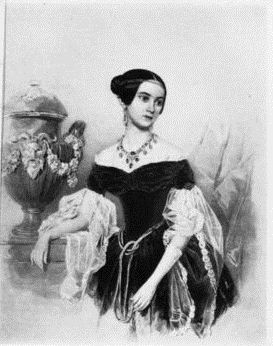 Побывав весной 1836 года в Москве и встретившись с А.Н. Раевским, А.С. Пушкин, говоря о приятеле, писал жене Наталье Николаевне 11 мая: «Жена его собою не красавица, говорят, – очень умна». К этому добавим: но она далеко и не дурнушка. А её ум подмечен художником и проглядывается на портрете.К вышесказанному В.И. Бухариной заметим, что Додо Сушкова – близкая подруга Е.П. Киндяковой. Обе они – почти ровесницы. Киндякова родилась в 1812, а Сушкова в 1811 году. Последняя потом стала известной поэтессой Евдокией Петровной Ростопчиной. Но обратимся к письмам «изящной и крайне восторженной» Екатерины. 11 сентября 1831 года она писала: «Я думаю, что мама и я, мы будем проводить целые дни, не говоря ни слова, т.к. и та и другая, мы не любим разговаривать. Взамен у нас будут тетя и дядя Тимашевы, но признаюсь, что это слишком мало, чтобы заменить сестру».Здесь речь идёт о тёте, Екатерине Александровне Тимашевой, поэтессе, с которой встречался А.С. Пушкин, а поэт Н.М. Языков писал ей свои посвящения. Дядя – её муж, а сестра – это Елизавета Петровна Пашкова, урождённая Киндякова, за которой из Петербурга приехал её муж Александр Васильевич Пашков и увёз её в северную столицу.Далее в этом же письме Екатерина писала: «Что касается меня, уверяю Вас, что я предпочитаю в тысячи раз прогулки и пребывание в деревне всем балам самым блестящим и самым оживленным».Это интересное свидетельство, говорящее о цельности и серьёзности её натуры и об её презрении к пустоте и бестолковости светской жизни.Пропустив ряд малозначащих её писем, остановимся на части её письма от 8 августа 1833 года. В нём Екатерина писала: «Два раза в неделю мы ходим к Пашковым, наши дамы ходят туда иногда три раза. По вторникам мы ходим на концерт Ассамблеи и, если нам остаются два свободных дня в неделе, то или у нас гости, или мы идем к Додоновским. Утром до двух часов занимаемся чтением или рисованием, а затем идем гулять на бульвар… на бульваре много народа, прогулки стали модой с некоторых пор». Продолжение этого письма дано в моей книге (Блохинцев А.Н. И жизни след оставили своей… – Саратов, 1980. – С. 13), где речь идёт о портретах Николая Пашкова, Полины Бартеневой и самой Екатерины, ненавидящей позирование . (ГАУО. Ф. 659, оп. 1, д. 179).А вот отрывок интересного письма от 12 сентября 1833: «Вот мы и переехали в Москву. Я не могу передать Вам грусть, которую мы испытываем, возвратясь в этот огромный дом, где вдохнули воздух с отпечатками стесненности и скуки. Как я жалею, особенно я, наше дорогое Петровское и жизнь, которую мы там провели… На одно мгновение у меня была уверенность, что все кончится согласно моим желаниям, что мне позволят быть счастливой по своему. И затем вдруг, когда я этого менее всего ожидала, все изменилось… Чтобы отдалить меня от Путяты и развлечь меня в то же время, мама хочет, чтобы мы провели несколько недель в Авчурине. Я до сих пор думала, что это только воздушный замок и не беспокоилась, но, кажется, мама придерживается этого серьезно… Я Вам скажу, что была вынуждена несколько раз прерывать это письмо, потому что не могла видеть сквозь слезы…».Далее в этом же письме она продолжала: «Здесь нет ничего, кроме лица Авдотьи, которая, подобно домашней инквизиции, рыскает вокруг тебя, чтобы перехватить слово, взгляд, слезу, которую хотелось бы скрыть. Достаточно ее лица, чтобы начать питать отвращение и к Москве, и к нашему дому».Поясним, что Петровское – это одно из дачных мест Подмосковья, где Киндяковы проводили летнее время. И вот они возвратились в свой огромный дом на Большой Дмитровке (ныне ул. Пушкинская, 4), который до этого принадлежал князьям Голицыным. Он стоит прямо против бокового фасада Дома Союзов – бывшего Благородного собрания. О величине этого дома говорят его четыре этажа, по шестнадцать окон в каждом. Таким образом, только по фасадной стороне этот дом имеет 64 окна. Да, это большой, а по тем временам действительно огромный дом.Тогда, в сентябре 1833 года, Екатерина Киндякова переживала тяжело и драматически свой разрыв с Иваном Путятой, в которого была влюблена. Вера Ивановна Бухарина, очень интересная личность своего времени, в своих французских записках писала, что мать Ивана Путяты запретила ему жениться на Киндяковой. В действительности же оказалось нечто иное, но об этом – несколько ниже.«Чтобы отвлечь меня от Путяты и развлечь» мать Екатерины задумала провести несколько недель с Екатериной в Авчурине, селе Калужской губернии, где было имение С.Д. Полторацкого, женатого на старшей сестре Екатерины – Марии Киндяковой. Но, кажется, эта поездка не состоялась. Авдотья, о которой писала Екатерина, это старая няня, которая по требованию Александры Васильевны – матери Екатерины, тщательно наблюдала и опекала Екатерину из-за боязни, как бы она не натворила чего-либо над собой. В таком тяжёлом и опасном состоянии тогда находилась Екатерина.Обратимся к другому письму Екатерины. 6 декабря 1833 года она писала: «Я не скажу Вам, как я опечалена. Зачем? Мы едем в Петербург в январе. Это путешествие совершается для того, чтобы развлечь меня. Я хочу, чтобы это им удалось, но не думаю, что это будет действительным средством… Одной только мысли о том, что придется продолжительное время встречаться с семьей Лизы, настолько полной высокомерия и мелкого тщеславия, было бы достаточным для меня, чтобы возненавидеть пребывание в Петербурге… но в силу того, что это считают необходимым, я подчиняюсь безропотно. Наша семья очень многочисленна теперь… Кроме Лизы и Александра, у нас есть Серж и Мари, которые приехали несколько дней тому назад». (ГАУО. Ф. 659, оп. 1, д. 179).Таким образом, и в декабре 1833 года Екатерина находилась в подавленном состоянии духа. Видимо, поездка в Авчурино не состоялась и намечалась поездка в Петербург всё с той целью – развлечь Екатерину и где проживание в семье Пашковых, родителей мужа Лизы, далеко не прельщала Екатерину. Затем она пишет, что из Петербурга к Киндяковым приехали старшие сёстры с их мужьями: Лиза с Александром Васильевичем Пашковым и Мария с Сергеем Дмитриевичем Полторацким.Вероятно, Киндяковы съездили в Петербург и, возвратившись оттуда, Екатерина в начале февраля 1834 года, в числе многих других, была на балу у Небольсиных (семья московского генерал-губернатора). На этом балу Екатерина встретилась с Иваном Путятой. Известный московский почт-директор А.Я. Булгаков в своём письме к дочери Ольге 11 февраля 1834 года писал: «Кстати, у Небольсиных был также Иван П., который повернул спину при встрече с ней; но она не поддалась, подошла к нему, спросила об его здоровье. – Я чувствую себя прекрасно. – Уверяю вас, что я не виновата, отчего вы на меня сердитесь? – Я, сударыня, нисколько; мое чувство к вам иное, это полное равнодушие или, сказать прямо, презрение; я вас теперь знаю в совершенстве, и он повернул ей спину.» (Русский Архив. – 1906. – Кн. 2, вып. 6. – С. 235).Вот такая сцена произошла между Екатериной и Иваном Путятой, в изложении Булгакова. Что же произошло? И вот тут в поле нашего внимания попадает «Демон Пушкина» – Александр Николаевич Раевский. В своё время он свёл Путяту с Киндяковой, стал их «сватом» и «поверенным» любви Екатерины к Ивану Путяте. А затем, увидев, что любовь двоих возлюбленных приняла действительно серьёзный характер, Раевский, руководствуясь чисто эгоистическими побуждениями и далеко идущими корыстными целями, разбил влюблённость Ивана Путяты в Екатерину и, более того, пытался влюбить её в себя. Неожиданный разрыв Путяты с Екатериной стал чем-то вроде сенсации, стал предметом различных толков, обсуждений и пересудов. Скучавшее светское общество ухватилось за этот случай, всячески смакуя его.Отражением этого явилось письмо А.Я. Булгакова к дочери Ольге в Петербург от 27 октября 1834 года. В нём он писал: «История с Канишь-Катишь возобновилась, она приехала вчера с Серг. П. без сестры, и вампир уже завладел ею, старается ей очернить Путяту, которого упрекал через сестру за то, что тот показал письмо Катиши… …одним словом, это нескончаемый шум, и припомни, что я тебе говорю, все это кончится плохо. Катишь совсем пропадет и будет доведена до необходимости выйти замуж за Р., на это он и метит, кажется…» (Русский Архив. – 1906. – Кн. 2, вып. 8. – С. 548).В этом письме «Канишь-Катишь» – Екатерина Киндякова. «Серг. П.» – Сергей Пашков – брат мужа сестры Елизаветы. «Вампир» и «Р» – Раевский. Вероятно, это было у Булгаковых.12 ноября 1834 года Булгаков писал тому же адресату: «Вчера было совершено бракосочетание м-elle Киндяковой с Сатаною Р… Как ты это находишь?... Я не думал, что это произойдет так скоро. Ты можешь себе представить, какое волнение было вечером у Пашковых, во всех углах только об этом и шла речь…».Далее автор с иронией и неприязнью писал об этом бракосочетании: «…вообще все это так грязно, отвратительно, что ничего в этом не поймешь. Самое лучшее, что бы они могли сделать, это уехать, поселиться где-нибудь на границе Китая…» (Русский Архив. – 1906. – Кн. 2, вып. 8. – С. 552).А.И. Тургенев, говоря о Раевском и его свадьбе, писал в своём дневнике: «Он взялся сватать ее за другого, а сам женился. История самая скандальная и перессорила пол-Москвы, особенно же Пашковых с Киндяковыми: первые были за первого жениха».В одном из последних писем к дочери Ольге А.Я. Булгаков писал, что некий остряк Неёлов написал эпиграмму на Раевского, озаглавив её «Демон»:Уж подлинно собаку съелИ адски поступил.Путяту он поддел,Катишку подцепил!(Русский Архив. – 1906. – Кн. 2, вып. 8. – С. 554).Вот так низко пал престиж «Демона Пушкина» в глазах светского общества, обратившись просто в «сатану». И ничего, даже высокий авторитет его отца, героя 1812 года, прославленного генерала Н.Н. Раевского, не помогли его сыну Александру. В свои 36 лет, руководимый отнюдь не любовью, а чисто корыстными расчётами, Александр Раевский женился на 22-летней Екатерине Киндяковой и вскоре потом стал собственником большого дома Киндяковых в самом фешенебельном квартале Москвы.Жизнь Екатерины в замужестве не была счастливой. Неприязнь большой части светского общества, его своеобразный бойкот по отношению к семье Раевских, истраченные много ранее чувственные силы супруга не принесли удовлетворения и счастья этой «изящной и крайне восторженной» женщине. По всей вероятности, её брак был не столько броском в объятия любви, сколько броском отчаяния после разрыва с Путятой. Екатерина представляется человеком, махнувшим рукой и принявшим решение «Будь, что будет». И прав оказался Булгаков, когда писал, что Екатерина пропадёт и будет вынуждена выйти замуж за Раевского. Так оно и вышло. Но увы! Это было её несчастье. 6 ноября 1839 года, в свои двадцать семь лет, после пяти лет замужества, Екатерина родила своего первого ребёнка. Этот ребёнок оказался последним. Им была дочь Александра. Роды оказались трагичными. На двадцатый день после её рождения, 26 ноября 1939 года, Екатерина скончалась.Узнав об этом, А.И. Тургенев в письме к А.Я. Булгакову 1 декабря 1839 года писал: «Спасибо за милое, хотя и печальное письмо твое. Жаль бедной страдалицы Раевской, жаль и оставшихся».«Жаль бедной страдалицы» – эти слова о многом говорят.Впоследствии дочь Александра вышла замуж за графа И.Г. Ностица и, прожив ещё менее своей матери, в свои двадцать пять лет она умерла. Дом Киндяковых, ставший домом Раевского, ещё раз сменил своих владельцев и стал домом графов Ностицев. В начале XX века Ностицы, жившие преимущественно в Петербурге, перестроили этот московский дом в «доходный дом».Обо всём этом я думал, когда стоял в Москве на Пушкинской улице, у стены Дома Советов и смотрел на бывший дом Киндяковых.29 октября 1986 г.М.М. СавичПамяти БлохинцеваИмя Александра Николаевича Блохинцева хорошо знают и помнят ульяновцы. Он был увлечённым краеведом-исследователем. Им написано более ста статей по истории родного края, опубликованных в местной и центральной печати. Блохинцев открывал и вводил в наше краеведение многие новые имена. Результатом многолетних исследований краеведа стала брошюра «Симбирск XVIII века», а также книга «И жизни след оставили своей». Она вышла тремя изданиями в 1980, 1985 и 1997 годах. В книге 30 очерков о наших замечательных земляках, в именном указателе 515 имён, в примечаниях 576 ссылок на архивные документы и литературные источники. Недаром рецензент книги, кандидат исторических наук, краевед С.Л. Сытин писал А.Н. Блохинцеву: «Удовлетворение от Вашей прекрасной книги всеобщее!».А.Н. Блохинцев был не только краеведом-исследователем, но и просветителем. Им были прочитаны сотни лекций. Он прекрасно владел любой аудиторией. Его яркие, глубокие выступления на Пушкинских, Ивашевских, Огарёвских праздниках приковывали внимание многих сотен людей. И неудивительно, что именно его пригласили вести цикл передач «Беседы о родном крае» на областном телевидении. Теперь его слушала и смотрела многотысячная аудитория.Разнообразие и новизна материала, доверительный тон бесед привлекли  к передаче внимание телезрителей. У передачи появились свои «болельщики», которые не пропускали ни одной беседы, живо обсуждали их, делились с автором своими впечатлениями.Почти 25 лет посвятил Александр Николаевич делу охраны памятников истории и культуры. Он стоял у истоков областного отделения Общества охраны памятников, много лет был ответственным секретарём, а затем заместителем председателя этого общества.Выйдя на пенсию, А.Н. Блохинцев продолжал активно работать. В областном архиве хранятся его дневниковые записи «Хроника пенсионера». Он занимался в архиве и областной библиотеке, продолжал печататься, читал лекции, выступал на семинарах, консультировал всех, кто к нему обращался. Он резко протестовал против переноса памятников И.А. Гончарову и К. Марксу, уничтожения металлической ограды и ворот у дома Языковых, попытки снести ограды вокруг Карамзинского сквера, писал о фактически отсутствовавшей государственной охране памятников в области, внёс предложения о реставрации Языковского парка. Уже потеряв зрение, продиктовал две статьи для краеведческих записок музея. Диктовал поразительно: медленно, спокойно, ровным голосом, фразы абсолютно отшлифованы, причём называл имена, даты и ни разу не ошибся. Обычно он сидел, положив скрещенные руки на стол, немного опустив голову, и создавалось впечатление, что он читает какой-то невидимый собеседнику текст. Свой личный архив А.Н. Блохинцев передал Ульяновскому областному государственному архиву, там создан его личный фонд. А это – неопубликованные статьи, выступления, переписка, воспоминания, материалы о работе в художественном фонде, городском экскурсионном бюро, Обществе охраны памятников, подробности о встречах с интересными людьми.Александр Николаевич самозабвенно любил город, в котором жил и работал, увлечённо изучал его историю. Это был настоящий интеллигент, человек высокой культуры и обширных знаний, мягкий и деликатный, но в то же время умевший отстаивать свою точку зрения. Он охотно делился своими знаниями. С ним было легко и интересно общаться.Савич Мира Мироновна, в 1957–1992 гг. работала в Ульяновском областном краеведческом музее: научным сотрудником, заведующей отделом истории дореволюционного периода, заведующей научно-методическим отделом (на правах заместителя директора). За годы работы в музее ею было проведено 15 тысяч экскурсий и прочитано более тысячи лекций. Была активным членом Учёного совета музея, научного совета Государственного архива Ульяновской области. Внесла большой вклад в создание музейной сети г. Ульяновска и Ульяновской области, развитие и пропаганду краеведения. Неоднократно выступала на страницах областных и районных газет, центральной печати. В конце 1980-х – начале 1990-х гг. была автором и ведущей популярного телевизионного цикла на ГТРК «Волга» «Страницы истории родного края». Почётный гражданин г. Ульяновска (2003). Александр Николаевич БлохинцевКиндяковыСоставители: Н.В. Бороденкова, Н.А. МорозоваОтветственный за выпуск С.В. НагаткинаКомпьютерный набор Н.В. Бороденкова Компьютерная вѐрстка, дизайн Е.В. ВласоваРедактор Н.А. БарсуковаОбластное государственное учреждение культуры«Дворец книги – Ульяновская областная научная библиотекаимени В.И. Ленина»432700 г. Ульяновск, пер. Карамзина, 3/2Телефон/факс (8422) 44-30-45, e-mail: lib@uonb.ruОтпечатано в отделе автоматизации библиотечных процессовДворца книги – УОНББ 70  Блохинцев А.Н.Киндяковы / Дворец книги – Ульян. обл. науч. б-ка им. В.И. Ленина; сост. Н.В. Бороденкова ; Н.А. Морозова. – Ульяновск, 2017. – 71 с.Работа известного краеведа А.Н. Блохинцева знакомит читателей с материалами о членах семьи Киндяковых, представителях старинного служилого рода Симбирска.Издание адресовано широкому кругу читателей, интересующихся историей нашего края.